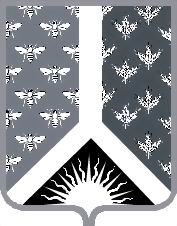 СОВЕТ НАРОДНЫХ ДЕПУТАТОВ НОВОКУЗНЕЦКОГО МУНИЦИПАЛЬНОГО РАЙОНАР Е Ш Е Н И Е от 26 мая 2020 г. № 132-МНПАОб утверждении отчёта об исполнении бюджета Новокузнецкого муниципального района за 2019 годПринято Советом народных депутатовНовокузнецкого муниципального района26 мая 2020 г.1. Утвердить отчёт об исполнении бюджета Новокузнецкого муниципального района за 2019 год по доходам в сумме 2 353 979,2 тысяч рублей, по расходам в сумме 2 555 628,6 тысяч рублей с превышением расходов над доходами (дефицит бюджета Новокузнецкого муниципального района) в сумме 201 649,5 тысяч рублей по следующим показателям:доходов бюджета Новокузнецкого муниципального района за 2019 год по кодам классификации доходов бюджета согласно приложению № 1 к настоящему Решению;расходов бюджета Новокузнецкого муниципального района за 2019 год по целевым статьям (муниципальным программам и непрограммным направлениям деятельности), группам и подгруппам видов классификации расходов бюджетов согласно приложению № 2 к настоящему Решению;3) расходов бюджета Новокузнецкого муниципального района за 2019 год по ведомственной структуре расходов бюджета Новокузнецкого муниципального района согласно приложению № 3 к настоящему Решению;4) расходов бюджета Новокузнецкого муниципального района за 2019 год по разделам и подразделам классификации расходов бюджета согласно приложению № 4 к настоящему Решению;5) источников финансирования дефицита бюджета Новокузнецкого муниципального района за 2019 год по кодам классификации источников финансирования дефицитов бюджета согласно приложению № 5 к настоящему Решению.2. Настоящее Решение вступает в силу со дня, следующего за днём его официального опубликования.Председатель Совета народных депутатов Новокузнецкого муниципального района                                                                             Е.В. Зеленская Глава Новокузнецкого муниципального района                                                                             А.В. ШарнинПриложение № 1к решению Совета народных депутатов Новокузнецкого муниципального района от 26 мая 2020 г. № 132-МНПА«Об утверждении отчёта об исполнении бюджета Новокузнецкого муниципального района за 2019 год»Доходы бюджета Новокузнецкого муниципального района за 2019 год по кодам классификации доходов бюджетаПриложение № 2к решению Совета народных депутатов Новокузнецкого муниципального района от 26 мая 2020 г. № 132-МНПА«Об утверждении отчёта об исполнении бюджета Новокузнецкого муниципального района за 2019 год»Расходы бюджета Новокузнецкого муниципального района за 2019 год по целевым статьям (муниципальным программам и непрограммным направлениям деятельности), группам и подгруппам видов классификации расходов бюджетовПриложение № 3к решению Совета народных депутатов Новокузнецкого муниципального района от 26 мая 2020 г. № 132-МНПА«Об утверждении отчёта об исполнении бюджета Новокузнецкого муниципального района за 2019 год»Расходы бюджета Новокузнецкого муниципального района за 2019 год по ведомственной структуре расходов бюджета Новокузнецкого муниципального районаПриложение № 4к решению Совета народных депутатов Новокузнецкого муниципального района от 26 мая 2020 г. № 132-МНПА«Об утверждении отчёта об исполнении бюджета Новокузнецкого муниципального района за 2019 год»Расходы бюджета Новокузнецкого муниципального района за 2019 год по разделам и подразделам классификации расходов бюджетаПриложение № 5к решению Совета народных депутатов Новокузнецкого муниципального района от 26 мая 2020 г. № 132-МНПА«Об утверждении отчёта об исполнении бюджета Новокузнецкого муниципального района за 2019 год»Источники финансирования дефицита бюджета Новокузнецкого муниципального района за 2019 год по кодам классификации источников финансирования дефицитов бюджетаНаименование групп, подгрупп, статей, подстатей, элементов, программ (подпрограмм), кодов экономической классификации доходовКод классификации доходов бюджетаИсполненоза  2019 год(тысячрублей)Доходы бюджета - итого8 50 00000 00 0000 0002 353 979,2Доходы бюджета1 00 00000 00 0000 0001 368 490,3Налоговые доходы472 737,3НДФЛ1 01 02000 00 0000 000399 650,6Акцизы1 03 00000 00 0000 0005 130,9Налоги на совокупный доход1 05 00000 00 0000 00057 274,1Упрощенная система налогообложения1 05 01000 00 0000 00047 979,1Единый налог на вмененный доход для отдельных видов деятельности1 05 02000 00 0000 0007 301,6Единый сельскохозяйственный налог1 05 03000 00 0000 0001 560,4Налог взимаемый в связи с применением патентной системы налогообложения1 05 04000 00 0000 000433,0Налоги на имущество1 06 00000 00 0000 0004 358,0Налог на имущество физических лиц1 06 01000 00 0000 0000,0Транспортный налог1 06 04000 00 0000 0004 358,0Земельный налог1 06 06000 00 0000 0000,0Государственная пошлина1 08 00000 00 0000 0006 323,7Задолженность и перерасчеты по отмененным налогам, сборам и иным обязательным платежам1 09 00000 00 0000 0000,0Неналоговые доходы895 753,0Доходы от использования имущества, находящегося в государственной и муниципальной собственности1 11 00000 00 0000 000755 487,0Доходы, получаемые в виде арендной платы за земельные участки, государственная собственность на которые не разграничена и которые расположены в границах поселений, а также средства от продажи права на заключение договоров аренды указанных земельных участков1 11 05013 10 0000 000751 846,1Доходы от сдачи в аренду имущества, находящегося в оперативном управлении органов управления муниципальных районов и созданных ими учреждений (за исключением имущества муниципальных бюджетных и автономных учреждений)1 11 05035 05 0000 0003 492,0Платежи от государственных и муниципальных унитарных предприятий части прибыли1 11 07015 05 0000 120148,9Платежи при пользовании природными ресурсами1 12 00000 00 0000 00072 809,4Доходы от оказания платных услуг (работ) и компенсации затрат государства1 13 00000 00 0000 0009 138,9Доходы от продажи материальных и нематериальных активов1 14 00000 00 0000 00013 926,0Доходы от реализации имущества, находящегося в собственности муниципальных районов1 14 02053 00 0000 000805,8доходы от продажи земельных участков, находящихся в государственной и муниципальной собственности (за исключением земельных участков бюджетных и автономных учреждений)1 14 06000 00 0000 00013 120,2Штрафы, санкции, возмещение ущерба1 16 00000 00 0000 00044 419,9Невыясненные поступления1 17 01050 00 0000 000-28,2Прочие неналоговые доходы1 17 05050 00 0000 000ВСЕГО БЕЗВОЗМЕЗДНЫЕ ПОСТУПЛЕНИЯ2 00 0000 00 0000 000985 488,9ПРОЧИЕ БЕЗВОЗМЕЗДНЫЕ ПОСТУПЛЕНИЯ2 07 00000 00 0000 18015 500,0Возврат остатков субсидий, субвенций и иных межбюджетных трансфертов, имеющих целевое назначение, прошлых лет2 19 00000 00 0000 000-1 150,0Целевая статьяНаименование муниципальных программИсполненоза  2019 год(тысячрублей)01 0 00 00000Муниципальная программа «Осуществление деятельности органов местного самоуправления Новокузнецкого муниципального района»256 100,601 1 00 00000Подпрограмма «Обеспечение функционирования органов местного самоуправления Новокузнецкого муниципального района»67 792,001 2 00 00000Подпрограмма «Организация деятельности подведомственных учреждений»22 360,801 3 00 00000Подпрограмма «Организация исполнения иных обязательств органов местного самоуправления»4 869,301 4 00 00000Подпрограмма «Исполнение обязательств за счет казны муниципального образования»161 078,502  0 00 00000Муниципальная программа «Социальная поддержка населения Новокузнецкого муниципального района»306 139,002 1 00 00000Подпрограмма «Социальная поддержка граждан старшего поколения и инвалидов»7 551,302 2 00 00000Подпрограмма «Социальная поддержка детей»1 650,102 4 00 00000Подпрограмма «Социальная поддержка малоимущих граждан и работников бюджетной сферы Новокузнецкого муниципального района»2 205,002 5 00 00000Подпрограмма «Социальные гарантии лицам, замещающим муниципальные и выборные должности»12 077,102 6 00 00000Подпрограмма «Социальная поддержка отдельных категорий граждан»196 555,002 7 00 00000Подпрограмма «Развитие социального обслуживания населения»59 495,702 8 00 00000Подпрограмма «Повышение эффективности управления системой социальной поддержки и социального обслуживания»14 913,302 9 00 00000Подпрограмма «Реализация социально-значимых мероприятий»11 691,503 000 00000Муниципальная программа «Экономическое развитие и инвестиционная привлекательность Новокузнецкого муниципального района»83 992,503 1 00 00000Подпрограмма «Развитие инвестиционного потенциала»95,503 2 00 00000Подпрограмма «Развитие организационно-хозяйственной деятельности в рамках реализации реформы местного самоуправления»83 897,004 0 00 00000Муниципальная программа «Содействие занятости населения Новокузнецкого муниципального района»997,605 0 00 00000Муниципальная программа «Поддержка агропромышленного комплекса и развитие сельских территорий Новокузнецкого муниципального района»116 100,305 1 00 00000Подпрограмма «Социально-экономическое развитие села»19 999,805 2 00 00000Подпрограмма «Устойчивое развитие сельских территорий»96 100,506 0 00 00000Муниципальная программа «Жилищная и социальная инфраструктура Новокузнецкого муниципального района»130 667,406 3 00 00000Подпрограмма «Обеспечение мероприятий по переселению граждан из ветхого и аварийного жилищного фонда»20 645,106 4 00 00000Подпрограмма «Капитальный ремонт социальных объектов и инженерное обустройство территорий»99 204,406 5 00 00000Подпрограмма «Доступное и комфортное жильё»10 817,907 0 00 00000Муниципальная программа «Жилищно-коммунальный и дорожный комплекс, энергосбережение и повышение энергетической эффективности Новокузнецкого муниципального района2252 607,107 1 00 00000Подпрограмма «Развитие и модернизация жилищно-коммунального хозяйства»93 455,807 2  00 00000Подпрограмма «Энергосбережение и повышение энергетической эффективности»0,007 3 00 00000Подпрограмма «Обеспечение деятельности подведомственных учреждений»5 043,107 4 00 00000Подпрограмма «Поддержка жилищно-коммунального хозяйства»154 108,208 0 00 00000Муниципальная программа «Развитие системы образования Новокузнецкого муниципального района»955 647,308 1 00  00000Подпрограмма «Развитие дошкольного образования»281 721,108 2 00 00000Подпрограмма «Развитие общего образования»517 568,108 3 00 00000Подпрограмма «Развитие дополнительного образования»43 603,808 4 00 00000Подпрограмма «Содержание прочих учреждений образования»37 336,508 5 00 00000Подпрограмма «Социальные гарантии в системе образования»75 417,809 0 00 00000Муниципальная программа «Молодежь и спорт Новокузнецкого муниципального района»2 459,409 1 00 00000Подпрограмма «Молодежная политика»759,109 2 00 00000Подпрограмма «Физическая культура и спорт»1 700,310 0 00 00000Муниципальная программа «Культура Новокузнецкого муниципального района»221 702,410 1 00 00000Подпрограмма «Развитие образовательных учреждений в сфере культуры»56 952,510 2 00 00000Подпрограмма «Развитие культурно-досуговой деятельности»118 003,310 3 00 00000Подпрограмма «Развитие сельских библиотек»40 416,210 4 00 00000Подпрограмма «Модернизация материально - технической базы учреждений культуры»1 375,810 5 00 00000Подпрограмма «Обеспечение сохранности музейного фонда и развитие музея»1 197,710 6 00 00000Подпрограмма «Обеспечение деятельности прочих учреждений культуры»3 756,911 0 00 00000Муниципальная программа «Имущественный комплекс Новокузнецкого муниципального района»60 379,811 1 00 00000Подпрограмма «Разработка документов территориального планирования»770,311 2 00 00000Подпрограмма 2Инвентаризация муниципальных объектов»36 058,011 3 00 00000Подпрограмма «Обеспечение деятельности учреждений в сфере имущественных отношений»14 293,011 4 00 00000Подпрограмма «Содержание муниципального имущества»9 258,512 0 00 00000Муниципальная программа «Предупреждение и ликвидация чрезвычайных ситуаций на территории Новокузнецкого муниципального района»50 649,212 1 00 00000Подпрограмма «Защита населения и территории от чрезвычайных ситуаций природного и техногенного характера»19 910,712 3 00 00000Подпрограмма «Безопасность на водных объектах»1 107,112 5 00 00000Подпрограмма «Участие в профилактике терроризма, а также в минимизации и (или) ликвидации последствий его проявлений»434,112 6 00 00000Подпрограмма «Обеспечение деятельности подведомственных учреждений»26 088,012 7 00 00000Подпрограмма «Защита населения и территории от биологических угроз»3 109,313 0 00 00000Муниципальная программа «Обеспечение безопасности населения Новокузнецкого муниципального района»252,013 1 00 00000Подпрограмма «Безопасность дорожного движения»232,013 2 00 00000Подпрограмма «Профилактика и противодействие злоупотреблению наркотиками»20,014 0 00 00000Муниципальная программа «Развитие субъектов малого и среднего предпринимательства Новокузнецкого муниципального района»4 492,814 1 00 00000Подпрограмма «Поддержка малого и среднего предпринимательства»4 492,815 0 00 00000Муниципальная программа «Управление муниципальными финансами Новокузнецкого муниципального района»63 754,415 2 00 00000Подпрограмма «Обеспечение сбалансированности и устойчивости бюджетной системы»63 611,915 3 00 00000Подпрограмма «Инициативное бюджетирование»142,5ИТОГО2 505 941,8НаименованиеРазделПодраз делЦелевая статьяВид рас хо даИсполненоза  2019 год(тысячрублей)администрация Новокузнецкого муниципального района607937,2Общегосударственные вопросы010000 0 00 00000000342535,1Функционирование высшего должностного лица субъекта Российской Федерации и муниципального образования010200 0 00 000000002425,5Муниципальная программа "Осуществление деятельности органов местного самоуправления Новокузнецкого муниципального района"010201 0 00 000000002425,5Подпрограмма "Обеспечение функционирования органов местного самоуправления Новокузнецкого муниципального района"010201 1 00 000000002425,5Основное мероприятие "Содержание органов местного самоуправления"010201 1 01 000000002425,5Обеспечение деятельности главы Новокузнецкого муниципального района010201 1 01 101100002425,5Расходы на выплаты персоналу в целях обеспечения выполнения функций государственными (муниципальными) органами, казенными учреждениями, органами управления государственными внебюджетными фондами010270 0 00 101101002425,5Расходы на выплаты персоналу государственных (муниципальных) органов010270 0 00 101101202425,5Функционирование Правительства Российской Федерации, высших исполнительных органов государственной власти субъектов Российской Федерации, местных администраций010400 0 00 0000000056148,2Муниципальная программа "Осуществление деятельности органов местного самоуправления Новокузнецкого муниципального района"010401 0 00 0000000056148,2Подпрограмма "Обеспечение функционирования органов местного самоуправления Новокузнецкого муниципального района"010401 1 00 0000000056148,2Основное мероприятие "Содержание органов местного самоуправления"010401 1 01 0000000056148,2Обеспечение осуществления управленческих функций администрации Новокузнецкого муниципального района010401 1 01 1012000056148,2Расходы на выплаты персоналу в целях обеспечения выполнения функций государственными (муниципальными) органами, казенными учреждениями, органами управления государственными внебюджетными фондами010401 1 01 1012010045132,9Расходы на выплаты персоналу государственных (муниципальных) органов010401 1 01 1012012045132,9Закупка товаров, работ и услуг для государственных (муниципальных) нужд010401 1 01 101202009632,5Иные закупки товаров, работ и услуг для обеспечения государственных (муниципальных) нужд010401 1 01 101202409632,5Иные бюджетные ассигнования010401 1 01 101208001382,8Уплата налогов, сборов и иных платежей010401 1 01 101208501382,8Обеспечение проведения выборов и референдумов010700 0 00 000000005854,8Муниципальная программа "Экономическое развитие и инвестиционная привлекательность Новокузнецкого муниципального района"010703 0 00 000000005854,8Подпрограмма "Развитие организационно-хозяйственной деятельности в рамках реализации реформы местного самоуправления"010703 2 00 000000005854,8Основное мероприятие "Проведение выборов"010703 2 07 000000005854,8Организация и проведение выборов на территории района010703 2 07 172600005854,8Иные бюджетные ассигнования010703 2 07 172608005854,8Специальные расходы010703 2 07 172608805854,8Другие общегосударственные вопросы011300 0 00 00000000278106,6Муниципальная программа "Осуществление деятельности органов местного самоуправления Новокузнецкого муниципального района"011301 0 00 00000000179338,2Подпрограмма "Обеспечение функционирования органов местного самоуправления Новокузнецкого муниципального района"011301 1 00 00000000390,4Основное мероприятие "Содержание органов местного самоуправления"011301 1 01 00000000390,4Создание и функционирование комиссий по делам несовершеннолетних и защите их прав011301 1 01 71960000387,6Расходы на выплаты персоналу в целях обеспечения выполнения функций государственными (муниципальными) органами, казенными учреждениями, органами управления государственными внебюджетными фондами011301 1 01 71960100386,8Расходы на выплаты персоналу государственных (муниципальных) органов011301 1 01 71960120386,8Закупка товаров, работ и услуг для государственных (муниципальных) нужд011301 1 01 719602000,8Иные закупки товаров, работ и услуг для обеспечения государственных (муниципальных) нужд011301 1 01 719602400,8Создание и функционирование административных комиссий011301 1 01 790600002,8Закупка товаров, работ и услуг для государственных (муниципальных) нужд011301 1 01 790602002,8Иные закупки товаров, работ и услуг для обеспечения государственных (муниципальных) нужд011301 1 01 790602402,8Подпрограмма "Организация деятельности подведомственных учреждений"011301 2 00 0000000016114Основное мероприятие "Обеспечение функционирования деятельности подведомственных учреждений"011301 2 02 0000000016114Обеспечение деятельности МБУ "Многофункциональный центр Новокузнецкого муниципального района»011301 2 02 1021000013597,7Предоставление субсидий бюджетным, автономным учреждениям и иным некоммерческим организациям011301 2 02 1021060013597,7Субсидии бюджетным учреждениям011301 2 02 1021061013597,7Обеспечение деятельности БУ "Муниципальный архив Новокузнецкого муниципального района"011301 2 02 102200002505,3Предоставление субсидий бюджетным, автономным учреждениям и иным некоммерческим организациям011301 2 02 102206002505,3Субсидии бюджетным учреждениям011301 2 02 102206102505,3Осуществление функций по хранению, комплектованию, учету и использованию документов Архивного фонда Кемеровской области011301 2 02 7905000011Предоставление субсидий бюджетным, автономным учреждениям и иным некоммерческим организациям011301 2 02 7905060011Субсидии бюджетным учреждениям011301 2 02 7905061011Подпрограмма "Организация исполнения иных обязательств органов местного самоуправления"011301 3 00 000000002724,5Основное мероприятие "Обеспечение оказания услуг"011301 3 03 000000002724,5Организация оказания услуг по комплексному обслуживанию зданий и прилегающих к зданиям дворовых территорий объектов социальной сферы Новокузнецкого муниципального района011301 3 03 223900002724,5Предоставление субсидий бюджетным, автономным учреждениям и иным некоммерческим организациям011301 3 03 223906002724,5Субсидии бюджетным учреждениям011301 3 03 223906102724,5Подпрограмма "Исполнение обязательств за счет казны муниципального образования"011301 4 00 00000000160109,3Основное мероприятие "Исполнение судебных актов"011301 4 04 00000000160109,3Исполнение судебных актов по искам к муниципальному образованию "Новокузнецкий муниципальный район" о взыскании денежных средств за счет казны муниципального образования011301 4 04 10410000160109,3Закупка товаров, работ и услуг для государственных (муниципальных) нужд011301 4 04 10410200145024,2Иные закупки товаров, работ и услуг для обеспечения государственных (муниципальных) нужд011301 4 04 10410240145024,2Иные бюджетные ассигнования011301 4 04 1041080015085,1Исполнение судебных актов011301 4 04 1041083012950,1Уплата налогов, сборов и иных платежей011301 4 04 104108502135Муниципальная программа "Экономическое развитие и инвестиционная привлекательность Новокузнецкого муниципального района"011303 0 00 0000000069405,7Подпрограмма "Развитие инвестиционного потенциала"011303 1 00 0000000095,5Основное мероприятие "Повышение инвестиционной привлекательности района"011303 1 01 0000000095,5Проведение и участие в конкурсных мероприятиях, выставках, семинарах, форумах011303 1 01 1701000095,5Закупка товаров, работ и услуг для государственных (муниципальных) нужд011303 1 01 1701020095,5Иные закупки товаров, работ и услуг для обеспечения государственных (муниципальных) нужд011303 1 01 1701024095,5Подпрограмма "Развитие организационно-хозяйственной деятельности в рамках реализации реформы местного самоуправления"011303 2 00 0000000069310,2Основное мероприятие "Взаимодействие со СМИ"011303 2 03 00000000800Выпуск телевизионных сюжетов о районе011303 2 03 17220000800Закупка товаров, работ и услуг для государственных (муниципальных) нужд011303 2 03 17220200800Иные закупки товаров, работ и услуг для обеспечения государственных (муниципальных) нужд011303 2 03 17220240800Основное мероприятие "Информатизация муниципального образования"011303 2 04 00000000577,8Модернизация информационной инфраструктуры011303 2 04 17230000577,8Закупка товаров, работ и услуг для государственных (муниципальных) нужд011303 2 04 17230200577,8Иные закупки товаров, работ и услуг для обеспечения государственных (муниципальных) нужд011303 2 04 17230240577,8Основное мероприятие "Материальное стимулирование достижений"011303 2 05 0000000066165,3Материальное стимулирование достижений  отдельных граждан, лиц, замещающих выборные муниципальные должности и муниципальных служащих011303 2 05 1724000066165,3Социальное обеспечение и иные выплаты населению011303 2 05 1724030066165,3Иные выплаты населению011303 2 05 1724036066165,3Основное мероприятие "Организационные мероприятия"011303 2 06 000000001767,1Организация и проведение торжественных приемов почетных гостей, приобретение наградной сувенирной продукции, другие мероприятия011303 2 06 172500001767,1Закупка товаров, работ и услуг для государственных (муниципальных) нужд011303 2 06 172502001767,1Иные закупки товаров, работ и услуг для обеспечения государственных (муниципальных) нужд011303 2 06 172502401767,1Муниципальная программа "Жилищная и социальная инфраструктура Новокузнецкого муниципального района"011306 0 00 000000003847,7Подпрограмма "Капитальный ремонт социальных объектов и инженерное обустройство территорий"011306 4 00 000000003847,7Основное мероприятие "Осуществление строительно-монтажных работ на объектах муниципальной собственности"011306 4 04 00000003847,7Мероприятия по капитальному ремонту учреждений социальной сферы011306 4 04 204100003847,7Закупка товаров, работ и услуг для государственных (муниципальных) нужд011306 4 04 204102003847,7Иные закупки товаров, работ и услуг для обеспечения государственных (муниципальных) нужд011306 4 04 204102403847,7Муниципальная программа "Имущественный комплекс Новокузнецкого муниципального района"011311 0 00 0000000025515Подпрограмма "Инвентаризация муниципальных объектов"011311 2 00 0000000020017,4Основное мероприятие "Управление муниципальной собственностью муниципального образования "Новокузнецкий муниципальный район"011311 2 02 0000000020017,4Межевание, изготовление кадастровых планов земельных участков011311 2 02 25210000339,2Закупка товаров, работ и услуг для государственных (муниципальных) нужд011311 2 02 25210200339,2Иные закупки товаров, работ и услуг для обеспечения государственных (муниципальных) нужд011311 2 02 25210240339,2Обследование объектов и изготовление технических паспортов011311 2 02 25220000962,2Закупка товаров, работ и услуг для государственных (муниципальных) нужд011311 2 02 25220200962,2Иные закупки товаров, работ и услуг для обеспечения государственных (муниципальных) нужд011311 2 02 25220240962,2Страхование муниципальных объектов недвижимости от чрезвычайных ситуаций011311 2 02 25230000655,3Закупка товаров, работ и услуг для государственных (муниципальных) нужд011311 2 02 25230200655,3Иные закупки товаров, работ и услуг для обеспечения государственных (муниципальных) нужд011311 2 02 25230240655,3Проведение независимой оценки муниципальных объектов011311 2 02 25240000409,7Закупка товаров, работ и услуг для государственных (муниципальных) нужд011311 2 02 25240200409,7Иные закупки товаров, работ и услуг для обеспечения государственных (муниципальных) нужд011311 2 02 25240240409,7Улучшение материально-технической базы011311 2 02 2526000017400,2Закупка товаров, работ и услуг для государственных (муниципальных) нужд011311 2 02 2526020017400,2Иные закупки товаров, работ и услуг для обеспечения государственных (муниципальных) нужд011311 2 02 2526024017400,2Проведение аудита финансово-хозяйственной деятельности муниципальных предприятий011311 2 02 25280000250,8Закупка товаров, работ и услуг для государственных (муниципальных) нужд011311 2 02 25280200250,8Иные закупки товаров, работ и услуг для обеспечения государственных (муниципальных) нужд011311 2 02 25280240250,8Подпрограмма "Содержание муниципального имущества"011311 4 00 000000005497,6Основное мероприятие "Обеспечение мероприятий по содержанию и ремонту муниципального имущества"011311 4 04 000000005497,6Содержание и ремонт муниципального имущества"011311 4 04 254200005497,6Закупка товаров, работ и услуг для государственных (муниципальных) нужд011311 4 04 254202005497,6Иные закупки товаров, работ и услуг для обеспечения государственных (муниципальных) нужд011311 4 04 254202405497,6Национальная безопасность и правоохранительная деятельность030000 0 00 00000000232Другие вопросы в области национальной безопасности и правоохранительной деятельности031400 0 00 00000000232Муниципальная программа "Обеспечение безопасности населения Новокузнецкого муниципального района"031413 0 00 00000000232Подпрограмма "Безопасность дорожного движения"031413 1 00 00000000232Основное мероприятие "Предупреждение ДТП и снижение дорожного травматизма"031413 1 01 00000000232Обслуживание технического оборудования видеонаблюдения и фотовидеофиксации031413 1 01 27020000232Закупка товаров, работ и услуг для государственных (муниципальных) нужд031413 1 01 27020200232Иные закупки товаров, работ и услуг для обеспечения государственных (муниципальных) нужд031413 1 01 27020240232,0Национальная экономика040000 0 00 0000000047 794,8Общеэкономические вопросы040100 0 00 00000000600,0Муниципальная программа "Осуществление деятельности органов местного самоуправления Новокузнецкого муниципального района"040101 0 00 00000000600,0Подпрограмма "Организация исполнения иных обязательств органов местного самоуправления"040101 3 00 00000000600,0Основное мероприятие "Федеральный проект "Старшее поколение"040101 3 PЗ 00000000600,0Организация профессионального обучения и дополнительного профессионального образования лиц предпенсионного возраста040101 ЗРЗ 52940000600,0Закупка товаров, работ и услуг для государственных (муниципальных) нужд040101 ЗРЗ 52940200600,0Иные закупки товаров, работ и услуг для обеспечения государственных (муниципальных) нужд040101 ЗРЗ 52940240600,0Топливно-энергетический комплекс040200 0 00 000000003 505,6Муниципальная программа "Жилищно-коммунальный и дорожный комплекс, энергосбережение и повышение энергетической эффективности Новокузнецкого муниципального района"040200 0 00 000000003 505,6Подпрограмма "Развитие и модернизация жилищно-коммунального хозяйства "040207 1 00 000000003 505,6Основное мероприятие "Создание условий для обеспечения населения доступными коммунальными услугами"040207 1 02 000000003 505,6Иные бюджетные ассигнования040207 1 02 000008003 505,6Обеспечение населения Новокузнецкого района твердым топливом (уголь) для коммунально-бытовых нужд040207 1 02 210808103 505,6Сельское хозяйство и рыболовство040500 0 00 0000000019 999,8Муниципальная программа "Поддержка агропромышленного комплекса и развитие сельских территорий Новокузнецкого муниципального района"040505 0 00 0000000019 999,8Подпрограмма "Социально-экономическое развитие села"040505 1 00 0000000019 999,8Основное мероприятие "Увеличение объемов производства продукции мясного и молочного животноводства, создание условий для дальнейшего роста производства продукции растениеводства агропромышленного комплекса"040505 1 01 0000000019 999,8Субсидии на безвозмездной и безвозвратной основе на оказание несвязной поддержки сельскохозяйственным товаропроизводителям в области растениеводства040505 1 01 1909000019 999,8Иные бюджетные ассигнования040505 1 01 1909080019 999,8Субсидии юридическим лицам (кроме некоммерческих организаций), индивидуальным предпринимателям, физическим лицам - производителям товаров, работ, услуг040505 1 01 1909081019 999,8Транспорт040800 0 00 000000003 116,2Муниципальная программа "Осуществление деятельности органов местного самоуправления Новокузнецкого муниципального района"040801 0 00 000000001 349,2Подпрограмма "Организация исполнения иных обязательств органов местного самоуправления"040801 3 00 000000001 349,2Основное мероприятие "Обеспечение оказания услуг"040801 3 03 000000001 349,2Оказание услуг автотранспортными предприятиями- организация пассажирских перевозок040801 3 03 103100001 349,2Закупка товаров, работ и услуг для государственных (муниципальных) нужд040801 3 03 103102001 349,2Иные закупки товаров, работ и услуг для обеспечения государственных (муниципальных) нужд040801 3 03 103102401 349,2Муниципальная программа "Имущественный комплекс Новокузнецкого муниципального района"040811 0 00 000000001 767,0Подпрограмма "Инвентаризация муниципальных объектов"040811 2 00 000000001767Основное мероприятие "Управление муниципальной собственностью муниципального образования "Новокузнецкий муниципальный район"040811 2 02 000000001767Улучшение материально-технической базы040811 2 02 252600001767Закупка товаров, работ и услуг для государственных (муниципальных) нужд040811 2 02 252602001767Иные закупки товаров, работ и услуг для обеспечения государственных (муниципальных) нужд040811 2 02 252602401767Дорожное хозяйство (дорожные фонды)040900 0 00 00000000186,6Муниципальная программа "Жилищно-коммунальный и дорожный комплекс, энергосбережение и повышение энергетической эффективности Новокузнецкого муниципального района"040907 0 00 00000000186,6Подпрограмма "Развитие и модернизация жилищно-коммунального хозяйства"040907 1 00 00000000186,6Основное мероприятие "Повышение эффективности, устойчивости и надёжности функционирования жилищно-коммунальных объектов"040907 1 01 00000000186,6Строительство, ремонт и содержание муниципальных автодорог040907 1 01 21050000186,6Закупка товаров, работ и услуг для государственных (муниципальных) нужд040907 101 21050200186,6Иные закупки товаров, работ и услуг для обеспечения государственных (муниципальных) нужд040907 1 01 21050240186,6Другие вопросы в области национальной экономики041200 0 00 0000000020 386,6Муниципальная программа "Осуществление деятельности органов местного самоуправления Новокузнецкого муниципального района"041201 0 00 00000000830,5Подпрограмма "Исполнение обязательств за счет казны муниципального образования"041201 4 00 00000000830,5Основное мероприятие "Исполнение судебных актов"041201 4 04 00000000830,5Исполнение судебных актов по искам к муниципальному образованию "Новокузнецкий муниципальный район" о взыскании денежных средств за счет казны муниципального образования041201 4 04 10410000830,5Закупка товаров, работ и услуг для государственных (муниципальных) нужд041201 4 04 10410200769,3Иные закупки товаров, работ и услуг для обеспечения государственных (муниципальных) нужд041201 4 04 10410240769,3Иные бюджетные ассигнования041201 4 04 1041080061,2Исполнение судебных актов041201 4 04 1041083061,2Муниципальная программа "Имущественный комплекс Новокузнецкого муниципального района"041211 0 00 0000000015 063,3Подпрограмма "Разработка документов территориального планирования"041211 1 00 00000000770,3Основное мероприятие "Подготовка градостроительной документации"041211 1 01 00000000770,3Разработка проекта изменений в схему территориального планирования Новокузнецкого муниципального района Кемеровской области, проектов генеральных планов сельских поселений, расположенных в границах Новокузнецкого муниципального района Кемеровской области, проектов правил землепользования и застройки сельских поселений, расположенных в границах Новокузнецкого муниципального района Кемеровской области041211 1 01 25030000770,3Закупка товаров, работ и услуг для государственных (муниципальных) нужд041211 1 01 25030200770,3Иные закупки товаров, работ и услуг для обеспечения государственных (муниципальных) нужд041211 1 01 25030240770,3Подпрограмма "Обеспечение деятельности учреждений в сфере имущественных отношений"041211 3 00 0000000014 293,0Основное мероприятие "Обеспечение деятельности подведомственных учреждений"041211 3 03 0000000014 293,0Обеспечение деятельности МБУ "Центр по землеустройству и муниципальному имуществу в МО "Новокузнецкий муниципальный район"041211 3 03 2531000014 293,0Предоставление субсидий бюджетным, автономным учреждениям и иным некоммерческим организациям041211 3 03 2531060014 293,0Субсидии бюджетным учреждениям041211 3 03 2531061014 293,0Муниципальная программа "Развитие субъектов малого и среднего предпринимательства Новокузнецкого муниципального района"041214 0 00 000000004 492,8Подпрограмма "Поддержка малого и среднего предпринимательства"041214 1 00 000000004 492,8Основное мероприятие "Оказание финансовой поддержки субъектам малого и среднего предпринимательства. Уменьшение затрат малого и среднего предпринимательства"041214 1 01 000000004 093,0Предоставление субсидий на возмещение затрат субъектов малого и среднего предпринимательства, осуществляющих деятельность в сфере проката спортивного инвентаря и оборудования041214 1 01 28060000426,3Иные бюджетные ассигнования041214 1 01 28060800426,3Субсидии юридическим лицам (кроме некоммерческих организаций), индивидуальным предпринимателям, физическим лицам - производителям товаров, работ, услуг041214 1 01 28060810426,3Государственная поддержка малого и среднего предпринимательства в Кемеровской области (реализация отдельных мероприятий муниципальных программ развития субъектов малого и среднего предпринимательства)041214 1 I5 713210003 666,7Иные бюджетные ассигнования041214 1 I5 713218003 666,7Субсидии юридическим лицам (кроме некоммерческих организаций), индивидуальным предпринимателям, физическим лицам - производителям товаров, работ, услуг041214 1 I5 713218103 666,7Основное мероприятие "Популяризация предпринимательства среди различных групп населения"041214 1 02 00000000399,8Реализация отдельных мероприятий, привлечение субъектов малого и среднего предпринимательства к участию в конкурсах, выставках, ярмарках, форумах041214 1 02 28030000336,8Закупка товаров, работ и услуг для государственных (муниципальных) нужд041214 1 02 28030200336,8Иные закупки товаров, работ и услуг для обеспечения государственных (муниципальных) нужд041214 1 02 28030240336,8Реализация образовательных программ и мероприятий массового обучения041214 1 02 2804000063,0Закупка товаров, работ и услуг для государственных (муниципальных) нужд041214 1 02 2804020063,0Иные закупки товаров, работ и услуг для обеспечения государственных (муниципальных) нужд041214 1 02 2804024063,0Жилищно-коммунальное хозяйство050000 0 00 0000000034780,1Жилищное хозяйство050100 0 00 0000000024631,1Муниципальная программа "Жилищная и социальная инфраструктура Новокузнецкого муниципального района"050106 0 00 0000000020645,1Подпрограмма "Обеспечение мероприятий по переселению граждан из ветхого и аварийного жилищного фонда"050106 3 00 0000000020645,1Основное мероприятие "Переселение граждан, проживающих в ветхом и аварийном жилищном фонде, признанном непригодным для проживания"050106 3 03 0000000013756,0Создание жилищного фонда под переселение и снос аварийного жилья050106 3 03 2031000013756,0Капитальные вложения в объекты государственной (муниципальной) собственности050106 3 03 2031040013756,0Бюджетные инвестиции050106 3 03 2031041013756,0Основное мероприятие "Федеральный проект "Обеспечение устойчивого сокращения непригодного для проживания жилищного фонда"050106 3 F3 0000000006889,1Обеспечение мероприятий по переселению граждан из аварийного жилищного фонда, в том числе переселению граждан из аварийного жилищного фонда с учётом необходимости развития малоэтажного жилищного строительства050106 3 F3 095020003905,6Капитальные вложения в объекты государственной (муниципальной) собственности050106 3 F3 095024003120,9Бюджетные инвестиции050106 3 F3 095024103120,9Иные бюджетные ассигнования050106 3 F3 09502800784,7Уплата налогов, сборов и иных платежей050106 3 F3 09502850784,7Обеспечение мероприятий по переселению граждан из аварийного жилищного фонда, в том числе переселению граждан из аварийного жилищного фонда с учётом необходимости развития малоэтажного жилищного строительства050106 3 F3 096020001166,6Капитальные вложения в объекты государственной (муниципальной) собственности050106 3 F3 09602400932,2Бюджетные инвестиции050106 3 F3 09602410932,2Иные бюджетные ассигнования050106 3 F3 09602800234,4Уплата налогов, сборов и иных платежей050106 3 F3 09602850234,4Обеспечение мероприятий по переселению граждан из аварийного жилищного фонда, в том числе переселению граждан из аварийного жилищного фонда с учётом необходимости развития малоэтажного жилищного строительства (за счёт средств местного бюджета)050106 3 F3 S96020001816,9Капитальные вложения в объекты государственной (муниципальной) собственности050106 3 F3 S96024001816,9Бюджетные инвестиции050106 3 F3 S96024101816,9Муниципальная программа "Жилищно-коммунальный и дорожный комплекс, энергосбережение и повышение энергетической эффективности Новокузнецкого муниципального района"050107 0 00 00000000934,2Подпрограмма "Развитие и модернизация жилищно-коммунального хозяйства"050107 1 00 00000000934,2Основное мероприятие "Повышение эффективности, устойчивости и надёжности функционирования жилищно-коммунальных объектов"050107 1 01 00000000934,2Ремонт и обследование жилищного фонда050107 1 01 21030000934,2Закупка товаров, работ и услуг для государственных (муниципальных) нужд050107 1 01 21030200934,2Иные закупки товаров, работ и услуг для обеспечения государственных (муниципальных) нужд050107 1 01 21030240934,2Муниципальная программа "Имущественный комплекс Новокузнецкого муниципального района"050111 0 00 000000003051,8Подпрограмма "Инвентаризация муниципальных объектов"050111 2 00 00000000258,2Основное мероприятие "Управление муниципальной собственностью муниципального образования "Новокузнецкий муниципальный район"050111 2 02 00000000258,2Обследование объектов и изготовление технических паспортов050111 2 02 25220000222,8Закупка товаров, работ и услуг для государственных (муниципальных) нужд050111 2 02 25220200222,8Иные закупки товаров, работ и услуг для обеспечения государственных (муниципальных) нужд050111 2 02 25220240222,8Организация управления муниципальным жилищным фондом050111 2 02 2527000035,4Закупка товаров, работ и услуг для государственных (муниципальных) нужд050111 2 02 2527020035,4Иные закупки товаров, работ и услуг для обеспечения государственных (муниципальных) нужд050111 2 02 2527024035,4Подпрограмма "Содержание муниципального имущества"050111 4 00 000000002793,6Основное мероприятие "Обеспечение мероприятий по содержанию и ремонту муниципального имущества"050111 4 04 000000002793,6Содержание и ремонт муниципального имущества050111 4 04 254200002793,6Закупка товаров, работ и услуг для государственных (муниципальных) нужд050111 4 04 254202002793,6Иные закупки товаров, работ и услуг для обеспечения государственных (муниципальных) нужд050111 4 04 254202402793,6Коммунальное хозяйство050200 0 00 000000002297,0Муниципальная программа "Имущественный комплекс Новокузнецкого муниципального района"050211 0 00 000000002297,0Подпрограмма "Инвентаризация муниципальных объектов"050211 2 00 000000002297,0Основное мероприятие "Управление муниципальной собственностью муниципального образования "Новокузнецкий муниципальный район"050211 2 02 000000002297,0Улучшение материально-технической базы050211 2 02 252600002297,0Закупка товаров, работ и услуг для государственных (муниципальных) нужд050211 2 02 252602002297,0Иные закупки товаров, работ и услуг для обеспечения государственных (муниципальных) нужд050211 2 02 252602402297,0Благоустройство050300 0 00 000000006746,0Муниципальная программа "Жилищно-коммунальный и дорожный комплекс, энергосбережение и повышение энергетической эффективности Новокузнецкого муниципального района"050307 0 00 000000002545,8Подпрограмма "Развитие и модернизация жилищно-коммунального хозяйства"050307 1 00 000000002545,8Основное мероприятие "Повышение эффективности, устойчивости и надёжности функционирования жилищно-коммунальных объектов"050307 1 01 000000002545,8Благоустройство050307 1 01 210600002545,8Закупка товаров, работ и услуг для государственных (муниципальных) нужд050307 1 01 210602002545,8Иные закупки товаров, работ и услуг для обеспечения государственных (муниципальных) нужд050307 1 01 210602402545,8Муниципальная программа "Имущественный комплекс Новокузнецкого муниципального района"050311 0 00 000000003741,0Подпрограмма "Инвентаризация муниципальных объектов"050311 2 00 000000003741,0Основное мероприятие "Управление муниципальной собственностью муниципального образования "Новокузнецкий муниципальный район"050311 2 02 000000003741,0Поддержка жилищно-коммунального хозяйства050311 2 02 725000003553,9Закупка товаров, работ и услуг для государственных (муниципальных) нужд050311 2 02 725002003553,9Иные закупки товаров, работ и услуг для обеспечения государственных (муниципальных) нужд050311 2 02 725002403553,9Поддержка жилищно-коммунального хозяйства (за счёт средств местного бюджета)050311 2 02 S2500000187,1Закупка товаров, работ и услуг для государственных (муниципальных) нужд050311 2 02 S2500200187,1Иные закупки товаров, работ и услуг для обеспечения государственных (муниципальных) нужд050311 2 02 S2500240187,1Муниципальная программа «Предупреждение и ликвидация чрезвычайных ситуаций на территории Новокузнецкого муниципального района»050312 0 00 00000000459,2Подпрограмма "Защита населения и территории от биологических угроз"050312 7 00 00000000459,2Основное мероприятие "Защита населения и территории от угрозы возникновения и распространения особо опасных заболеваний"050312707 00000000459,2Содержание и обустройство сибиреязвенных захоронений и скотомогильников (биотермических ям)050312707 71140000459,2Закупка товаров, работ и услуг для обеспечения государственных (муниципальных) нужд050312707 71140200459,2Иные закупки товаров, работ и услуг для обеспечения государственных (муниципальных) нужд050312707 71140240459,2Другие вопросы в области жилищно-коммунального хозяйства050500 0 00 000000001106,0Подпрограмма "Исполнение обязательств за счет казны муниципального образования"050501 4 00 00000000138,7Основное мероприятие "Исполнение судебных актов"050501 4 04 00000000138,7Исполнение судебных актов по искам к муниципальному образованию "Новокузнецкий муниципальный район" о взыскании денежных средств за счет казны муниципального образования050501 4 04 10410000138,7Закупка товаров, работ и услуг для государственных (муниципальных) нужд050501 4 04 1041020055,4Иные закупки товаров, работ и услуг для обеспечения государственных (муниципальных) нужд050501 4 04 1041024055,4Иные бюджетные ассигнования050501 4 04 1041080083,3Исполнение судебных актов050501 4 04 1041083083,3Муниципальная программа "Имущественный комплекс Новокузнецкого муниципального района"050511 0 00 00000000967,3Подпрограмма "Содержание муниципального имущества"050511 4 00 00000000967,3Основное мероприятие "Обеспечение мероприятий по содержанию и ремонту муниципального имущества"050511 4 04 00000000967,3Ежемесячные взносы на формирование фонда капитального ремонта общего имущества в многоквартирных домах, в которых имеются помещения, находящиеся в муниципальной собственности МО "Новокузнецкий муниципальный район"050511 4 04 25410000967,3Закупка товаров, работ и услуг для государственных (муниципальных) нужд050511 4 04 25410200967,3Иные закупки товаров, работ и услуг для обеспечения государственных (муниципальных) нужд050511 4 04 25410240967,3Охрана окружающей среды060000 0 00 000000001330Другие вопросы в области охраны окружающей среды060500 0 00 000000001330Муниципальная программа "Жилищно-коммунальный и дорожный комплекс, энергосбережение и повышение энергетической эффективности Новокузнецкого муниципального района"060507 0 00 000000001330Подпрограмма "Развитие и модернизация жилищно-коммунального хозяйства"060507 1 00 000000001330Основное мероприятие "Повышение эффективности, устойчивости и надёжности функционирования жилищно-коммунальных объектов"060507 1 01 000000001330Охрана окружающей среды060507 1 01 210700001330Закупка товаров, работ и услуг для государственных (муниципальных) нужд060507 1 01 210702001330Иные закупки товаров, работ и услуг для обеспечения государственных (муниципальных) нужд060507 1 01 210702401330Образование070000 0 00 00000000106719,0Дошкольное образование070100 0 00 000000002241,1Муниципальная программа "Экономическое развитие и инвестиционная привлекательность Новокузнецкого муниципального района"070103 0 00 0000000040,8Подпрограмма "Развитие организационно-хозяйственной деятельности в рамках реализации реформы местного самоуправления"070103 2 00 0000000040,8Основное мероприятие "Материальное стимулирование достижений"070103 2 05 0000000040,8Материальное стимулирование достижений  отдельных граждан, лиц, замещающих выборные муниципальные должности и муниципальных служащих070103 2 05 1724000040,8Социальное обеспечение и иные выплаты населению070103 2 05 1724030040,8Иные выплаты населению070103 2 05 1724036040,8Муниципальная программа "Имущественный комплекс Новокузнецкого муниципального района"070111 0 00 000000002200,3Подпрограмма "Инвентаризация муниципальных объектов"070111 2 00 000000002200,3Основное мероприятие "Управление муниципальной собственностью муниципального образования "Новокузнецкий муниципальный район"070111 2 02 000000002200,3Улучшение материально-технической базы070111 2 02 252600002200,3Закупка товаров, работ и услуг для государственных (муниципальных) нужд070111 2 02 252602002200,3Иные закупки товаров, работ и услуг для обеспечения государственных (муниципальных) нужд070111 2 02 252602402200,3Общее образование070200 0 00 0000000098321,4Муниципальная программа "Экономическое развитие и инвестиционная привлекательность Новокузнецкого муниципального района"070203 0 00 00000000140,2Подпрограмма "Развитие организационно-хозяйственной деятельности в рамках реализации реформы местного самоуправления"070203 2 00 00000000140,2Основное мероприятие "Материальное стимулирование достижений"070203 2 05 00000000140,2Материальное стимулирование достижений  отдельных граждан, лиц, замещающих выборные муниципальные должности и муниципальных служащих070203 2 05 17240000140,2Социальное обеспечение и иные выплаты населению070203 2 05 17240300140,2Иные выплаты населению070203 2 05 17240360140,2Муниципальная программа "Поддержка агропромышленного комплекса и развитие сельских территорий Новокузнецкого муниципального района"070205 0 00 0000000092852,4Подпрограмма «Устойчивое развитие сельских территорий»070205 2 00 0000000092852,4Основное мероприятие "Комплексное обустройство населённых пунктов, расположенных в сельской местности. Стимулирование инициатив граждан, по улучшению условий жизнедеятельности и развитию сельских территорий"070205 2 03 000000006003,5Мероприятия по развитию сети общеобразовательных организаций в сельской местности (за счёт средств местного бюджета)070205 2 03 196740006003,5Капитальные вложения в объекты государственной (муниципальной) собственности070205 2 03196744006003,5Бюджетные инвестиции070205 2 03 196744106003,5Основное мероприятие "Федеральный проект "Современная школа"070205 2 Е1 0000000086848,9Обеспечение устойчивого развития сельских территорий070205 2 Е1 5567000086848,9Капитальные вложения в объекты государственной (муниципальной) собственности070205 2 Е1 5567040086848,9Бюджетные инвестиции070205 2 Е1 5567041086848,9Муниципальная программа "Имущественный комплекс Новокузнецкого муниципального района"070211 0 00 000000005328,8Подпрограмма "Инвентаризация муниципальных объектов"070211 2 00 000000005328,8Основное мероприятие "Управление муниципальной собственностью муниципального образования "Новокузнецкий муниципальный район"070211 2 02 000000005328,8Улучшение материально-технической базы070211 2 02 252600005328,8Закупка товаров, работ и услуг для государственных (муниципальных) нужд070211 2 02 252602005328,8Иные закупки товаров, работ и услуг для обеспечения государственных (муниципальных) нужд070211 2 02 252602405328,8Дополнительное образование детей070300 0 00 0000000048,3Муниципальная программа "Экономическое развитие и инвестиционная привлекательность Новокузнецкого муниципального района"070303 0 00 0000000048,3Подпрограмма "Развитие организационно-хозяйственной деятельности в рамках реализации реформы местного самоуправления"070303 2 00 0000000048,3Основное мероприятие "Материальное стимулирование достижений"070303 2 05 0000000048,3Материальное стимулирование достижений  отдельных граждан, лиц, замещающих выборные муниципальные должности и муниципальных служащих070303 2 05 1724000048,3Социальное обеспечение и иные выплаты населению070303 2 05 1724030048,3Иные выплаты населению070303 2 05 1724036048,3Молодежная политика070700 0 00 00000000286,8Муниципальная программа "Молодежь и спорт Новокузнецкого муниципального района"070709 0 00 00000000286,8Подпрограмма "Молодежная политика"070709 1 00 00000000286,8Основное мероприятие "Организация условий для работы молодежных профильных отрядов"070709 1 02 00000000286,8Реализация мер в области государственной молодежной политики на организацию работы молодежных профильных отрядов за счет средств местного бюджета070709 1 02 S0490000143,6Расходы на выплаты персоналу в целях обеспечения выполнения функций государственными (муниципальными) органами, казенными учреждениями, органами управления государственными внебюджетными фондами070709 1 02 S0490100137,3Расходы на выплаты персоналу казенных учреждений070709 1 02 S0490110137,3Закупка товаров, работ и услуг для государственных (муниципальных) нужд070709 1 02 S04902006,3Иные закупки товаров, работ и услуг для обеспечения государственных (муниципальных) нужд070709 1 02 S04902406,3Реализация мер в области государственной молодежной политики070709 1 02 70490000143,2Расходы на выплаты персоналу в целях обеспечения выполнения функций государственными (муниципальными) органами, казенными учреждениями, органами управления государственными внебюджетными фондами070709 1 02 70490100143,2Расходы на выплаты персоналу казенных учреждений070709 1 02 70490110143,2Другие вопросы в области образования070900 0 00 000000005821,4Муниципальная программа "Осуществление деятельности органов местного самоуправления Новокузнецкого муниципального района"070901 0 00 00000000195,6Подпрограмма "Организация исполнения иных обязательств органов местного самоуправления"070901 3 00 00000000195,6Основное мероприятие "Обеспечение оказания услуг"070901 3 03 00000000195,6Организация оказания услуг по комплексному обслуживанию зданий и прилегающих к зданиям дворовых территорий объектов социальной сферы Новокузнецкого муниципального района070901 3 03 22390000195,6Предоставление субсидий бюджетным, автономным учреждениям и иным некоммерческим организациям070901 3 03 22390600195,6Субсидии бюджетным учреждениям070901 3 03 22390610195,6Муниципальная программа "Экономическое развитие и инвестиционная привлекательность Новокузнецкого муниципального района"070903 0 00 000000005625,8Подпрограмма "Развитие организационно-хозяйственной деятельности в рамках реализации реформы местного самоуправления"070903 2 00 000000005625,8Основное мероприятие "Материальное стимулирование достижений"070903 2 05 000000005625,8Материальное стимулирование достижений  отдельных граждан, лиц, замещающих выборные муниципальные должности и муниципальных служащих070903 2 05 172400005625,8Социальное обеспечение и иные выплаты населению070903 2 05 172403005625,8Иные выплаты населению070903 2 05 172403605625,8Культура, кинематография080000 0 00 000000001226,8Культура080100 0 00 00000000101,1Муниципальная программа "Экономическое развитие и инвестиционная привлекательность Новокузнецкого муниципального района"080103 0 00 00000000101,1Подпрограмма "Развитие организационно-хозяйственной деятельности в рамках реализации реформы местного самоуправления"080103 2 00 00000000101,1Основное мероприятие "Материальное стимулирование достижений"080103 2 05 00000000101,1Материальное стимулирование достижений  отдельных граждан, лиц, замещающих выборные муниципальные должности и муниципальных служащих080103 2 05 17240000101,1Социальное обеспечение и иные выплаты населению080103 2 05 17240300101,1Иные выплаты населению080103 2 05 17240360101,1Культура080400 0 00 000000001125,7Муниципальная программа "Экономическое развитие и инвестиционная привлекательность Новокузнецкого муниципального района"080403 0 00 000000001125,7Подпрограмма "Развитие организационно-хозяйственной деятельности в рамках реализации реформы местного самоуправления"080403 2 00 000000001125,7Основное мероприятие "Материальное стимулирование достижений"080403 2 05 000000001125,7Материальное стимулирование достижений  отдельных граждан, лиц, замещающих выборные муниципальные должности и муниципальных служащих080403 2 05 172400001125,7Социальное обеспечение и иные выплаты населению080403 2 05 172403001125,7Иные выплаты населению080403 2 05 172403601125,7Социальная политика100000 0 00 0000000055056,6Социальное обеспечение населения100300 0 00 0000000014066,0Муниципальная программа "Поддержка агропромышленного комплекса и развитие сельских территорий Новокузнецкого муниципального района"100305 0 00 000000003248,1Подпрограмма «Устойчивое развитие сельских территорий»100305 2 00 000000003248,1Основное мероприятие "Улучшение жилищных условий граждан, проживающих в сельской местности, в том числе молодых семей и молодых специалистов"100305 2 02 000000003248,1Обеспечение устойчивого развития сельских территорий (улучшение жилищных условий граждан, проживающих в сельской местности, в том числе молодых семей и молодых специалистов)100305 2 02 L56710003248,1Социальное обеспечение и иные выплаты населению100305 2 02 L56713003248,1Социальные выплаты гражданам, кроме публичных нормативных социальных выплат100305 2 02 L56713203248,1Муниципальная программа "Жилищная и социальная инфраструктура Новокузнецкого муниципального района"100306 0 00 0000000010817,9Подпрограмма "Доступное и комфортное жильё"100306 5 05 0000000010817,9Основное мероприятие "Обеспечение жильем отдельных категорий граждан, признанных в установленном порядке нуждающимися в улучшении жилищных условий"100306 5 05 0000000010817,9Реализация мероприятий по обеспечению жильем молодых семей100306 5 05  L49700002414,6Социальное обеспечение и иные выплаты населению100306 5 05  L49703002414,6Социальные выплаты гражданам, кроме публичных нормативных социальных выплат100306 5 05  L49703202414,6Осуществление полномочий по обеспечению жильем отдельных категорий граждан, установленных Федеральным законом от 12 января 1995 года № 5-ФЗ «О ветеранах», в соответствии с Указом Президента Российской Федерации от 7 мая 2008 года № 714 «Об обеспечении жильем ветеранов Великой Отечественной войны 1941 - 1945 годов»100306 5 05 513400001257,9Социальное обеспечение и иные выплаты населению100306 5 05 513403001257,9Социальные выплаты гражданам, кроме публичных нормативных социальных выплат100306 5 05 513403201257,9Осуществление полномочий по обеспечению жильем отдельных категорий граждан, установленных Федеральным законом от 12 января 1995 года № 5-ФЗ «О ветеранах»100306 5 05 51350000628,9Социальное обеспечение и иные выплаты населению100306 5 05 51350300628,9Социальные выплаты гражданам, кроме публичных нормативных социальных выплат100306 5 05 51350320628,9Обеспечение жильем социальных категорий граждан, установленных законодательством Кемеровской области100306 5 05 716600003976,3Капитальные вложения в объекты государственной (муниципальной) собственности100306 5 05 716604003976,3Бюджетные инвестиции100306 5 05 716604103976,3Обеспечение жильем социальных категорий граждан, установленных законодательством Кемеровской области (местный бюджет)100306 5 05 207100002540,2Капитальные вложения в объекты государственной (муниципальной) собственности100306 5 05 207104002540,2Бюджетные инвестиции100306 5 05 207104102540,2Охрана семьи и детства100400 0 00 0000000040990,6Муниципальная программа "Развитие системы образования Новокузнецкого муниципального района"100408 0 00 0000000040990,6Подпрограмма "Социальные гарантии в системе образования"100408 5 00 0000000040990,6Основное мероприятие "Обеспечение социальных гарантий в системе образования"100408 5 05 0000000040990,6Предоставление жилых помещений детям-сиротам и детям, оставшимся без попечения родителей, лицам из их числа по договорам найма специализированных жилых помещений (средства областного бюджета)100408 5 05 7185000028696,4Капитальные вложения в объекты государственной (муниципальной) собственности100408 5 05 7185040028696,4Бюджетные инвестиции100408 5 05 7185041028696,4Предоставление жилых помещений детям-сиротам и детям, оставшимся без попечения родителей, лицам из их числа по договорам найма специализированных жилых помещений100408 5 05 R082000012294,2Капитальные вложения в объекты государственной (муниципальной) собственности100408 5 05 R082040012294,2Бюджетные инвестиции100408 5 05 R082041012294,2Физическая культура и спорт110000 0 00 000000002172,6Физическая культура110100 0 00 000000002172,6Муниципальная программа "Молодежь и спорт Новокузнецкого муниципального района"110109 0 00 000000002172,6Подпрограмма "Молодежная политика"110109 1 00 00000000472,3Основное мероприятие "Развитие молодежного движения"110109 1 01 00000000472,3Проведение молодежных, спортивно-массовых и физкультурно-оздоровительных мероприятий110109 1 01 23010000472,3Расходы на выплаты персоналу в целях обеспечения выполнения функций государственными (муниципальными) органами, казенными учреждениями, органами управления государственными внебюджетными фондами110109 1 01 23010100133,4Расходы на выплаты персоналу казенных учреждений110109 1 01 23010110133,4Закупка товаров, работ и услуг для государственных (муниципальных) нужд110109 1 01 23010200338,9Иные закупки товаров, работ и услуг для обеспечения государственных (муниципальных) нужд110109 1 01 23010240338,9Подпрограмма "Физическая культура и спорт"110109 2 00 000000001700,3Основное мероприятие "Создание условий для развития и популяризации физической культуры и спорта Новокузнецкого района молодежного движения"110109 2 03 000000001700,3Обеспечение участия сборных команд Новокузнецкого муниципального района в спортивных мероприятиях110109 2 03 232100001226,4Расходы на выплаты персоналу в целях обеспечения выполнения функций государственными (муниципальными) органами, казенными учреждениями, органами управления государственными внебюджетными фондами110109 2 03 232101001133,8Расходы на выплаты персоналу казенных учреждений110109 2 03 232101101133,8Закупка товаров, работ и услуг для государственных (муниципальных) нужд110109 2 03 2321020092,6Иные закупки товаров, работ и услуг для обеспечения государственных (муниципальных) нужд110109 2 03 2321024092,6Реализация мероприятий по поэтапному внедрению Всероссийского физкультурно-оздоровительного комплекса "Готов к труду и обороне" (ГТО)110109 2 03 2322000065,7Расходы на выплаты персоналу в целях обеспечения выполнения функций государственными (муниципальными) органами, казенными учреждениями, органами управления государственными внебюджетными фондами110109 2 03 2322010045,0Расходы на выплаты персоналу казенных учреждений110109 2 03 2322011045,0Социальное обеспечение и иные выплаты населению110109 2 03 2322030020,7Иные выплаты населению110109 2 03 2322036020,7Материально-техническое обеспечение110109 2 03 23230000168,2Закупка товаров, работ и услуг для государственных (муниципальных) нужд110109 2 03 23230200168,2Иные закупки товаров, работ и услуг для обеспечения государственных (муниципальных) нужд110109 2 03 23230240168,2Развитие физической культуры и спорта110109 2 03 70510000240,0Закупка товаров, работ и услуг для государственных (муниципальных) нужд110109 2 03 70510200240,0Иные закупки товаров, работ и услуг для обеспечения государственных (муниципальных) нужд110109 2 03 70510240240,0Средства массовой информации120000 0 00 000000005947,7Периодическая печать и издательства120200 0 00 000000005947,7Муниципальная программа "Осуществление деятельности органов местного самоуправления Новокузнецкого муниципального района"120201 0 00 000000005947,7Подпрограмма "Организация деятельности подведомственных учреждений"120201 2 00 000000005947,7Основное мероприятие "Обеспечение функционирования деятельности подведомственных учреждений"120201 2 02 000000005947,7Обеспечение деятельности периодических изданий МАУ "Новокузнецкая районная газета "Сельские вести"120201 2 02 00000005947,7Предоставление субсидий бюджетным, автономным учреждениями иным некоммерческим организациям120201 2 02 102306005947,7Субсидии автономным учреждениям120201 2 02 102306205947,7Межбюджетные трансферты общего характера бюджетам бюджетной системы Российской Федерации140000 0 00 0000000010142,5Прочие межбюджетные трансферты общего характера140300 0 00 0000000010142,5Муниципальная программа "Управление муниципальными финансами Новокузнецкого муниципального района"140315 0 00 00000000142,5Подпрограмма "Инициативное бюджетирование"140315 3 00 00000000142,5Основное мероприятие "Вовлечение граждан в бюджетный процесс, предоставление возможности непосредственного управления бюджетными средствами"140315 3 03 00000000142,5Реализация проектов инициативного бюджетирования "Твой Кузбасс-твоя инициатива"140315 3 03 73420000142,5Межбюджетные трансферты140315 3 03 73420500142,5Иные межбюджетные трансферты140315 3 03 73420540142,5Непрограммные направления деятельности140370 0 00 0000000010000Реализация мероприятий по созданию условий для оказания медицинской помощи населению на территории муниципального образования в целях финансовой поддержки здравоохранения140370 0 00 1070000010000Межбюджетные трансферты140370 0 00 1070050010000Иные межбюджетные трансферты140370 0 00 1070054010000Совет народных депутатов Новокузнецкого муниципального района5342,3Общегосударственные вопросы010000 0 00 000000005342,3Функционирование законодательных (представительных) органов государственной власти и представительных органов муниципальных образований010300 0 00 000000005342,3Муниципальная программа "Осуществление деятельности органов местного самоуправления Новокузнецкого муниципального района"010301 0 00 000000005342,3Подпрограмма "Обеспечение функционирования органов местного самоуправления Новокузнецкого муниципального района"010301 1 00 000000005342,3Основное мероприятие "Содержание органов местного самоуправления"010301 1 01 000000005342,3Обеспечение деятельности председателя Совета народных депутатов Новокузнецкого муниципального района010301 1 01 101300001818,6Обеспечение деятельности председателя Совета народных депутатов Новокузнецкого муниципального района010301 1 01 101301001818,6Обеспечение деятельности председателя Совета народных депутатов Новокузнецкого муниципального района010301 1 01 101301201818,6Обеспечение осуществления управленческих функций Совета народных депутатов Новокузнецкого муниципального района010301 1 01 101400003523,7Расходы на выплаты персоналу в целях обеспечения выполнения функций государственными (муниципальными) органами, казенными учреждениями, органами управления государственными внебюджетными фондами010301 1 01 101401002229,6Расходы на выплаты персоналу государственных (муниципальных) органов010301 1 01 101401202229,5Закупка товаров, работ и услуг для государственных (муниципальных) нужд010301 1 01 101402001074Иные закупки товаров, работ и услуг для обеспечения государственных (муниципальных) нужд010301 1 01 101402401074Социальное обеспечение и иные выплаты населению010301 1 01 10140300220,1Иные выплаты населению010301 1 01 10140360220,1Контрольно-счетная комиссия Новокузнецкого муниципального района3485,6Общегосударственные вопросы010000 0 00 000000003485,6Обеспечение деятельности финансовых, налоговых и таможенных органов и органов финансового (финансово-бюджетного) надзора010600 0 00 000000003485,6Муниципальная программа "Осуществление деятельности органов местного самоуправления Новокузнецкого муниципального района"010601 0 00 000000003485,6Подпрограмма "Обеспечение функционирования органов местного самоуправления Новокузнецкого муниципального района"010601 1 00 000000003485,6Основное мероприятие "Содержание органов местного самоуправления"010601 1 01 000000003485,6Обеспечение деятельности председателя Контрольно-счетной комиссии Новокузнецкого муниципального района010601 1 01 101500001020,5Расходы на выплаты персоналу в целях обеспечения выполнения функций государственными (муниципальными) органами, казенными учреждениями, органами управления государственными внебюджетными фондами010601 1 01 101501001020,5Расходы на выплаты персоналу государственных (муниципальных) органов010601 1 01 101501201020,5Обеспечение осуществления управленческих функций Контрольно-счетной комиссии Новокузнецкого муниципального района010601 1 01 101600002465,1Расходы на выплаты персоналу в целях обеспечения выполнения функций государственными (муниципальными) органами, казенными учреждениями, органами управления государственными внебюджетными фондами010601 1 01 101601001132,9Расходы на выплаты персоналу государственных (муниципальных) органов010601 1 01 101601201132,9Закупка товаров, работ и услуг для государственных (муниципальных) нужд010601 1 01 101602001322,2Иные закупки товаров, работ и услуг для обеспечения государственных (муниципальных) нужд010601 1 01 101602401322,2Иные бюджетные ассигнования010601 1 01 1016080010Уплата налогов, сборов и иных платежей010601 1 01 1016085010комитет по жилищно-коммунальному хозяйству  администрации Новокузнецкого муниципального района262016,0Общегосударственные вопросы010000 0 00 000000001650,1Другие общегосударственные вопросы011300 0 00 000000001650,1Муниципальная программа "Экономическое развитие и инвестиционная привлекательность Новокузнецкого муниципального района"011303 0 00 000000001650,1Подпрограмма "Развитие организационно-хозяйственной деятельности в рамках реализации реформы местного самоуправления"011303 2 00 000000001650,1Основное мероприятие "Материальное стимулирование достижений"011303 2 05 000000001650,1Материальное стимулирование достижений  отдельных граждан, лиц, замещающих выборные муниципальные должности и муниципальных служащих011303 2 05 172400001650,1Социальное обеспечение и иные выплаты населению011303 2 05 172403001650,1Иные выплаты населению011303 2 05 172403601650,1Национальная безопасность и правоохранительная деятельность030000 0 00 0000000016261,0Защита населения и территории от чрезвычайных ситуаций природного и техногенного характера, гражданская оборона030900 0 00 0000000016261,0Муниципальная программа «Предупреждение и ликвидация чрезвычайных ситуаций на территории Новокузнецкого муниципального района»030912 0 00 0000000016261,0Подпрограмма "Защита населения и территории от чрезвычайных ситуаций природного и техногенного характера"030912 1 00 0000000016261,0Основное мероприятие "Снижение рисков и смягчение последствий чрезвычайных ситуаций природного и техногенного характера"030912 1 01 0000000016261,0Защита населения от чрезвычайных ситуаций030912 1 01 2602000016261,0Закупка товаров, работ и услуг для государственных (муниципальных) нужд030912 1 01 2602020016261,0Иные закупки товаров, работ и услуг для обеспечения государственных (муниципальных) нужд030912 1 01 2602024016261,0Национальная экономика040000 0 00 0000000013200,6Дорожное хозяйство (дорожные фонды)040900 0 00 0000000013200,6Муниципальная программа "Жилищно-коммунальный и дорожный комплекс, энергосбережение и повышение энергетической эффективности Новокузнецкого муниципального района"040907 0 00 0000000013200,6Подпрограмма "Развитие и модернизация жилищно-коммунального хозяйства"040907 1 00 0000000013200,6Основное мероприятие "Повышение эффективности, устойчивости и надёжности функционирования жилищно-коммунальных объектов"040907 1 01 0000000013200,6Строительство, ремонт и содержание муниципальных автодорог040907 1 01 2105000013200,6Закупка товаров, работ и услуг для государственных (муниципальных) нужд040907 101 2105020013200,6Иные закупки товаров, работ и услуг для обеспечения государственных (муниципальных) нужд040907 1 01 2105024013200,6Жилищно-коммунальное хозяйство050000 0 00 00000000230904,3Жилищное хозяйство050100 0 00 000000001310,5Муниципальная программа "Жилищно-коммунальный и дорожный комплекс, энергосбережение и повышение энергетической эффективности Новокузнецкого муниципального района"050107 0 00 000000001310,5Подпрограмма "Развитие и модернизация жилищно-коммунального хозяйства"050107 1 00 000000001310,5Основное мероприятие "Повышение эффективности, устойчивости и надёжности функционирования жилищно-коммунальных объектов"050107 1 01 000000001310,5Ремонт и обследование жилищного фонда050107 1 01 210300001310,5Закупка товаров, работ и услуг для государственных (муниципальных) нужд050107 1 01 210302001310,5Иные закупки товаров, работ и услуг для обеспечения государственных (муниципальных) нужд050107 1 01 210302401310,5Коммунальное хозяйство050200 0 00 00000000224550,7Муниципальная программа "Жилищно-коммунальный и дорожный комплекс, энергосбережение и повышение энергетической эффективности Новокузнецкого муниципального района"050207 0 00 00000000224550,7Подпрограмма "Развитие и модернизация жилищно-коммунального хозяйства"050207 1 00 0000000070442,4Основное мероприятие "Повышение эффективности, устойчивости и надёжности функционирования жилищно-коммунальных объектов"050207 1 01 0000000070442,4Развитие и подготовка объектов теплоснабжения к работе в осенне-зимний период050207 1 01 2101000030578,1Закупка товаров, работ и услуг для государственных (муниципальных) нужд050207 1 01 2101020030578,1Иные закупки товаров, работ и услуг для обеспечения государственных (муниципальных) нужд050207 1 01 2101024030578,1Развитие и подготовка объектов водоснабжения и водоотведения к работе в осенне-зимний период050207 1 01 2102000032210,9Закупка товаров, работ и услуг для государственных (муниципальных) нужд050207 1 01 2102020031472,9Иные закупки товаров, работ и услуг для обеспечения государственных (муниципальных) нужд050207 1 01 2102024031472,9Капитальные вложения в объекты государственной (муниципальной) собственности050207 1 01 21020400738,0Бюджетные инвестиции050207 1 01 21020410738,0Подготовка объектов электроснабжения к работе в осенне-зимний период050207 1 01 210400007653,4Закупка товаров, работ и услуг для государственных (муниципальных) нужд050207 1 01 210402007355,4Иные закупки товаров, работ и услуг для обеспечения государственных (муниципальных) нужд050207 1 01 210402407355,4Капитальные вложения в объекты государственной (муниципальной) собственности050207 1 01 21040400298,0Бюджетные инвестиции050207 1 01 21040410298,0Подпрограмма "Поддержка жилищно-коммунального хозяйства"050207 4 00 00000000154108,3Основное мероприятие "Компенсация межтарифной разницы предприятиям ЖКХ, предоставляющим услуги населению"050207 4 03 00000000154108,3Компенсация выпадающих доходов организациям, предоставляющим населению услуги теплоснабжения по тарифам, не обеспечивающим возмещение издержек050207 4 03 21410000111414,5Иные бюджетные ассигнования050207 4 03 21410800111414,5Субсидии юридическим лицам (кроме некоммерческих организаций), индивидуальным предпринимателям, физическим лицам - производителям товаров, работ, услуг050207 4 03 21410810111414,5Компенсация выпадающих доходов организациям, предоставляющим населению услуги водоснабжения и водоотведения по тарифам, не обеспечивающим возмещение издержек050207 4 03 2142000042693,8Иные бюджетные ассигнования050207  4 03 2142080042693,8Субсидии юридическим лицам (кроме некоммерческих организаций), индивидуальным предпринимателям, физическим лицам - производителям товаров, работ, услуг050207 4 03 2142081042693,8Другие вопросы в области жилищно-коммунального хозяйства050500 0 00 000000005043,1Муниципальная программа "Жилищно-коммунальный и дорожный комплекс, энергосбережение и повышение энергетической эффективности Новокузнецкого муниципального района"050507 0 00 000000005043,1Подпрограмма "Обеспечение деятельности подведомственных учреждений"050507 3 00 000000005043,1Обеспечение деятельности Комитета по жилищно-коммунальному хозяйству Администрации Новокузнецкого муниципального района050507 3 00 213100005043,1Расходы на выплаты персоналу в целях обеспечения выполнения функций государственными (муниципальными) органами, казёнными учреждениями, органами управления государственными внебюджетными фондами050507 3 00 213101004185,5Расходы на выплаты персоналу казённых учреждений050507 3 00 213101104185,5Закупка товаров, работ и услуг для государственных (муниципальных) нужд050507 3 00 21310200757,6Иные закупки товаров, работ и услуг для обеспечения государственных (муниципальных) нужд050507 3 00 21310240757,6Иные бюджетные ассигнования050507 3 00 21310800100,0Исполнение судебных актов050507 3 00 21310830100,0МКУ «Автохозяйство администрации Новокузнецкого муниципального района»37655,8Национальная экономика040000 0 00 0000000037655,8Транспорт040800 0 00 0000000037655,8Непрограммные направления деятельности040870 0 00 0000000037655,8Обеспечение деятельности МКУ "Автохозяйство администрации Новокузнецкого муниципального района»040870 0 00 1024000032564,4Расходы на выплаты персоналу в целях обеспечения выполнения функций государственными (муниципальными) органами, казёнными учреждениями, органами управления государственными внебюджетными фондами040870 0 00 1024010015195,0Расходы на выплаты персоналу казённых учреждений040870 0 00 1024011015195,0Закупка товаров, работ и услуг для государственных (муниципальных) нужд040870 0 00 1024020017354,2Иные закупки товаров, работ и услуг для обеспечения государственных (муниципальных) нужд040870 0 00 1024024017354,2Иные бюджетные ассигнования040870 0 00 1024080015,2Уплата налогов, сборов и иных платежей040870 0 00 1024085015,2Обеспечение деятельности МКУ "Автохозяйство администрации Новокузнецкого муниципального района» (платные услуги)040870 0 00 102500005091,4Расходы на выплаты персоналу в целях обеспечения выполнения функций государственными (муниципальными) органами, казёнными учреждениями, органами управления государственными внебюджетными фондами040870 0 00 102501004432,2Расходы на выплаты персоналу казённых учреждений040870 0 00 102501104432,2Закупка товаров, работ и услуг для государственных (муниципальных) нужд040870 0 00 10250200659,2Иные закупки товаров, работ и услуг для обеспечения государственных (муниципальных) нужд040870 0 00 10250240659,2МКУ «Управление по защите населения и территории Новокузнецкого района»33929,0Национальная безопасность и правоохранительная деятельность030000 0 00 0000000033929,0Защита населения и территории от чрезвычайных ситуаций природного и техногенного характера, гражданская оборона030900 0 00 0000000033929,0Муниципальная программа «Предупреждение и ликвидация чрезвычайных ситуаций на территории Новокузнецкого муниципального района»030912 0 00 0000000033 929,0Подпрограмма "Защита населения и территории от чрезвычайных ситуаций природного и техногенного характера"030912 1 00 000000003649,7Основное мероприятие "Снижение рисков и смягчение последствий чрезвычайных ситуаций природного и техногенного характера"030912 1 01 000000003649,7Противопаводковые мероприятия030912 1 01 260100001120,4Закупка товаров, работ и услуг для государственных (муниципальных) нужд030912 1 01 260102001120,4Иные закупки товаров, работ и услуг для обеспечения государственных (муниципальных) нужд030912 1 01 260102401120,4Защита населения от чрезвычайных ситуаций030912 1 01 260200001946,9Закупка товаров, работ и услуг для государственных (муниципальных) нужд030912 1 01 260202001946,9Иные закупки товаров, работ и услуг для обеспечения государственных (муниципальных) нужд030912 1 01 260202401946,9Обеспечение безопасности ГТС030912 1 01 26040000582,4Закупка товаров, работ и услуг для государственных (муниципальных) нужд030912 1 01 26040200582,4Иные закупки товаров, работ и услуг для обеспечения государственных (муниципальных) нужд030912 1 01 26040240582,4Подпрограмма "Безопасность на водных объектах"030912 3 00 000000001 107,1Основное мероприятие "Обеспечение безопасности людей на водных объектах"030912 3 03 000000001 107,1Организация водных переправ030912 3 03 263100001107,1Закупка товаров, работ и услуг для государственных (муниципальных) нужд030912 3 03 263102001107,1Иные закупки товаров, работ и услуг для обеспечения государственных (муниципальных) нужд030912 3 03 263102401107,1Подпрограмма "Участие в профилактике терроризма, а также в минимизации и (или) ликвидации последствий его проявлений"030912 5 00 00000000434,1Основное мероприятие "Повышение безопасности населения от террористических угроз"030912 5 05 00000000434,1Установка и обслуживание систем контроля доступа, систем видеонаблюдения, громкоговорящей связи в здании администрации Новокузнецкого муниципального района030912 5 05 26510000434,1Закупка товаров, работ и услуг для государственных (муниципальных) нужд030912 5 05 26510200434,1Иные закупки товаров, работ и услуг для обеспечения государственных (муниципальных) нужд030912 5 05 26510240434,1Подпрограмма "Обеспечение деятельности подведомственных учреждений"030912 6 00 0000000026 088,0Основное мероприятие "Текущее содержание МКУ "Защита населения и территории Новокузнецкого района"030912 6 06 0000000026 088,0Обеспечение деятельности МКУ "Защита населения и территории Новокузнецкого района"030912 6 06 2661000026088,0Расходы на выплаты персоналу в целях обеспечения выполнения функций государственными (муниципальными) органами, казенными учреждениями, органами управления государственными внебюджетными фондами030912 6 06 2661010023588,7Расходы на выплаты персоналу казенных учреждений030912 6 06 2661011023588,7Закупка товаров, работ и услуг для государственных (муниципальных) нужд030912 6 06 266102002187,9Иные закупки товаров, работ и услуг для обеспечения государственных (муниципальных) нужд030912 6 06 266102402187,9Иные бюджетные ассигнования030912 6 06 26610800311,4Исполнение судебных актов030912 6 06 26610830209,4Уплата налогов, сборов и иных платежей030912 6 06 26610850102,0Подпрограмма "Защита населения и территории от биологических угроз"030912 7 00 000000002650,1Основное мероприятие "Защита населения и территории от угрозы возникновения и распространения особо опасных заболеваний"030912 7 07 000000002650,1Разработка проектов санитарно-защитных зон сибиреязвенных скотомогильников030912 7 07 267100002451,9Закупка товаров, работ и услуг для государственных (муниципальных) нужд030912 7 07 267102002451,9Иные закупки товаров, работ и услуг для обеспечения государственных (муниципальных) нужд030912 7 07 267102402451,9Содержание и обустройство сибиреязвенных захоронений и скотомогильников (биотермических ям из средств местного бюджета)030912 7 07 26720000198,2Закупка товаров, работ и услуг для государственных (муниципальных) нужд030912 7 07 26720200198,2Иные закупки товаров, работ и услуг для обеспечения государственных (муниципальных) нужд030912 7 07 26720240198,2управление образования администрации Новокузнецкого муниципального района978756,7Национальная экономика040000 0 00 00000000997,6Общеэкономические вопросы040100 0 00 00000000997,6Муниципальная программа "Содействие занятости населения Новокузнецкого муниципального района"040104 0 00 00000000997,6Организация временной занятости несовершеннолетних граждан в МО Новокузнецкий муниципальный район040104 0 00 18010000997,6Социальное обеспечение и иные выплаты населению040104 0 00 18010300997,6Иные выплаты населению040104 0 00 18010360997,6Образование070000 0 00 00000000943145,9Дошкольное образование070100 0 00 00000000314292,0Муниципальная программа "Жилищная и социальная инфраструктура Новокузнецкого муниципального района"070106 0 00 0000000038417,5Подпрограмма "Капитальный ремонт социальных объектов и инженерное обустройство территорий"070106 4 00 0000000038417,5Основное мероприятие "Осуществление строительно-монтажных работ на объектах муниципальной собственности"070106 4 04 000000038417,5Мероприятия по капитальному ремонту учреждений социальной сферы070106 4 04 2041000038417,5Закупка товаров, работ и услуг для государственных (муниципальных) нужд070106 4 04 2041020038417,5Иные закупки товаров, работ и услуг для обеспечения государственных (муниципальных) нужд070106 4 04 2041024038417,5Муниципальная программа "Развитие системы образования Новокузнецкого муниципального района"070108 0 00 00000000275874,5Подпрограмма "Развитие дошкольного образования"070108 1 00 00000000275874,5Основное мероприятие "Повышение качества образовательных услуг, оказываемых муниципальными дошкольными образовательными учреждениями"070108 1 01 00000000275874,5Обеспечение деятельности муниципальных дошкольных образовательных учреждений070108 1 01 22150000123908,9Предоставление субсидий бюджетным, автономным учреждениям и иным некоммерческим организациям070108 1 01 22150600123908,9Субсидии бюджетным учреждениям070108 1 01 22150610123908,9Обеспечение государственных гарантий реализации прав граждан на получение общедоступного и бесплатного дошкольного образования в муниципальных дошкольных образовательных организациях070108 1 01 71800000142616,1Предоставление субсидий бюджетным, автономным учреждениям и иным некоммерческим организациям070108 1 01 71800600142616,1Субсидии бюджетным учреждениям070108 1 01 71800610142616,1Поддержка и развитие педагогического мастерства070108 1 01  2201000027,0Закупка товаров, работ и услуг для государственных (муниципальных) нужд070108 1 01  2201020020,1Иные закупки товаров, работ и услуг для обеспечения государственных (муниципальных) нужд070108 1 01  2201024020,1Социальное обеспечение и иные выплаты населению070108 1 01 220103006,9Иные выплаты населению070108 1 01 220103606,9Развитие материально-технической базы070108 1 01 22020000319,7Закупка товаров, работ и услуг для государственных (муниципальных) нужд070108 1 01 22020200319,7Иные закупки товаров, работ и услуг для обеспечения государственных (муниципальных) нужд070108 1 01 22020240319,7Комплексная безопасность070108 1 01 22030000219,9Закупка товаров, работ и услуг для государственных (муниципальных) нужд070108 1 01 22030200219,9Иные закупки товаров, работ и услуг для обеспечения государственных (муниципальных) нужд070108 1 01 22030240219,9Организация питания детей в образовательных учреждений070108 1 01 223500008782,9Предоставление субсидий бюджетным, автономным учреждениям и иным некоммерческим организациям070108 1 01 223506008782,9Субсидии бюджетным учреждениям070108 1 01 223506108782,9Общее образование070200 0 00 00000000413394,9Муниципальная программа "Жилищная и социальная инфраструктура Новокузнецкого муниципального района"070206 0 00 0000000021248,9Подпрограмма "Капитальный ремонт социальных объектов и инженерное обустройство территорий"070206 4 00 0000000021248,9Основное мероприятие "Осуществление строительно-монтажных работ на объектах муниципальной собственности"070206 4 04 0000000021248,9Мероприятия по капитальному ремонту учреждений социальной сферы070206 4 04 2041000021248,9Закупка товаров, работ и услуг для государственных (муниципальных) нужд070206 4 04 2041020021248,9Иные закупки товаров, работ и услуг для обеспечения государственных (муниципальных) нужд070206 4 04 2041024021248,9Муниципальная программа "Развитие системы образования Новокузнецкого муниципального района"070208 0 00 00000000392126,0Подпрограмма «Развитие общего образования»070208 2 00 00000000392126,0Основное мероприятие " Повышение качества образовательных услуг, оказываемых муниципальными общеобразовательными учреждениями"070208 2 02 00000000389126,0Обеспечение деятельности муниципальных общеобразовательных учреждений070208 2 02 2221000075952,1Предоставление субсидий бюджетным, автономным учреждениям и иным некоммерческим организациям070208 2 02 2221060075952,1Субсидии бюджетным учреждениям070208 2 02 2221061072834,7Субсидии автономным учреждениям070208 2 02 222106203117,4Обеспечение государственных гарантий реализации прав граждан на получение общедоступного и бесплатного дошкольного, начального общего, основного общего, среднего (полного) общего образования и дополнительного образования детей в муниципальных общеобразовательных организациях070208 2 02 71830000308881,0Предоставление субсидий бюджетным, автономным учреждениям и иным некоммерческим организациям070208 2 02 71830600308881,0Субсидии бюджетным учреждениям070208 2 02 71830610286580,4Субсидии автономным учреждениям070208 2 02 7183062022300,6Обеспечение образовательной деятельности образовательных организаций по адаптированным общеобразовательным программам070208 2 02 718400001788,3Предоставление субсидий бюджетным, автономным учреждениям и иным некоммерческим организациям070208 2 02 718406001788,3Субсидии бюджетным учреждениям070208 2 02 718406101788,3Cубсидия на обеспечение двухразовым бесплатным питанием обучающихся с ограниченными возможностями здоровья в муниципальных общеобразовательных организациях070208 2 02 738500001076,1Предоставление субсидий бюджетным, автономным учреждениям и иным некоммерческим организациям070208 2 02 738506001076,1Субсидии бюджетным учреждениям070208 2 02 738506101076,1Обеспечение двухразовым бесплатным питанием обучающихся с ограниченными возможностями здоровья в муниципальных общеобразовательных организациях (за счёт средств местного бюджета)070208 2 02 S385000056,6Предоставление субсидий бюджетным, автономным учреждениям и иным некоммерческим организациям070208 2 02 S385060056,6Субсидии бюджетным учреждениям070208 2 02 S385061056,6Поддержка и развитие педагогического мастерства070208 2 02 2201000093,8Расходы на выплаты персоналу в целях обеспечения выполнения функций государственными (муниципальными) органами, казенными учреждениями, органами управления государственными внебюджетными фондами070208 2 02 2201010014,6Расходы на выплаты персоналу казенных учреждений070208 2 02 2201011014,6Закупка товаров, работ и услуг для государственных (муниципальных) нужд070208 2 02 2201020058,1Иные закупки товаров, работ и услуг для обеспечения государственных (муниципальных) нужд070208 2 02 2201024058,1Социальное обеспечение и иные выплаты населению070208 2 02 2201030021,1Иные выплаты населению070208 2 02 2201036021,1Развитие материально-технической базы070208 2 02 22020000299,7Закупка товаров, работ и услуг для государственных (муниципальных) нужд070208 2 02 22020200299,7Иные закупки товаров, работ и услуг для обеспечения государственных (муниципальных) нужд070208 2 02 22020240299,7Комплексная безопасность070208 2 02 22030000562,9Закупка товаров, работ и услуг для государственных (муниципальных) нужд070208 2 02 22030200562,9Иные закупки товаров, работ и услуг для обеспечения государственных (муниципальных) нужд070208 2 02 22030240562,9Поддержка одаренных и талантливых детей070208 2 02 22090000324,2Закупка товаров, работ и услуг для государственных (муниципальных) нужд070208 2 02 22090200173,4Иные закупки товаров, работ и услуг для обеспечения государственных (муниципальных) нужд070208 2 02 22090240173,4Социальное обеспечение и иные выплаты населению070208 2 02 22090300150,8Социальные выплаты гражданам, кроме публичных нормативных социальных выплат070208 2 02 2209032081,5Иные выплаты населению070208 2 02 2209036069,3Патриотическое воспитание граждан и школьников070208 2 02 2210000091,3Закупка товаров, работ и услуг для государственных (муниципальных) нужд070208 2 02 2210020091,3Иные закупки товаров, работ и услуг для обеспечения государственных (муниципальных) нужд070208 2 02 2210024091,3Основное мероприятие "Федеральный проект "Успех каждого ребёнка"070208 2 Е2 000000003000,0Создание в общеобразовательных организациях, расположенных в сельской местности, условий для занятий физической культурой и спортом070208 2 Е2 509700003000,0Закупка товаров, работ и услуг для государственных (муниципальных) нужд070208 2 Е2 509702003000,0Иные закупки товаров, работ и услуг для обеспечения государственных (муниципальных) нужд070208 2 Е2 509702403000,0Муниципальная программа "Обеспечение безопасности населения Новокузнецкого муниципального района"070213 0 00 0000000020,0Подпрограмма "Профилактика и противодействие злоупотреблению наркотиками"070213 2 00 0000000020,0Основное мероприятие "Организация и проведение профилактических мероприятий"070213 2 02 0000000020,0Изготовление агитационной, рекламно-информационной продукции антинаркотической направленности070213 2 02 2721000020,0Закупка товаров, работ и услуг для государственных (муниципальных) нужд070213 2 02 2721020020,0Иные закупки товаров, работ и услуг для обеспечения государственных (муниципальных) нужд070213 2 02 2721024020,0Дополнительное образование детей070300 0 00 0000000043603,8Муниципальная программа "Развитие системы образования Новокузнецкого муниципального района"070308 0 00 0000000043603,8Подпрограмма "Развитие дополнительного образования"070308 3 00 000000043603,8Основное мероприятие "Повышение качества образовательных услуг, оказываемых муниципальными учреждениями дополнительного образования детей"070308 3 03 0000000042243,1Обеспечение деятельности муниципальных учреждений дополнительного образования детей. ДДТ070308 3 03 2241000018825,5Предоставление субсидий бюджетным, автономным учреждениям и иным некоммерческим организациям070308 3 03 2241060018825,5Субсидии бюджетным учреждениям070308 3 03 2241061018825,5Обеспечение деятельности муниципальных учреждений дополнительного образования детей. ДЮСШ070308 3 03 2242000023417,6Предоставление субсидий бюджетным, автономным учреждениям и иным некоммерческим организациям070308 3 03 2242060023417,6Субсидии автономным учреждениям070308 3 03 2242062023417,6Основное мероприятие "Обеспечение персонифицированного финансирования дополнительного образования детей"070308 3 04 000000001360,7Обеспечение персонифицированного финансирования дополнительного образования детей070308 3 04 224300001360,7Предоставление субсидий бюджетным, автономным учреждениям и иным некоммерческим организациям070308 3 04 224306001360,7Субсидии автономным учреждениям070308 3 04 224306201360,7Молодежная политика070700 0 00 00000000674,2Муниципальная программа "Развитие системы образования Новокузнецкого муниципального района"070708 0 00 00000000674,2Подпрограмма «Содержание прочих учреждений образования»070708 4 00 00000000674,2Основное мероприятие "Обеспечение деятельности прочих образовательных учреждений, оказывающих услуги муниципальным образовательным учреждениям. Организация круглогодичного отдыха и занятости обучающихся. Повышение качества образовательных результатов."070708 4 04 00000000674,2Обеспечение деятельности прочих образовательных учреждений. Оздоровительный лагерь "Орленок"070708 4 04 22540000674,2Закупка товаров, работ и услуг для государственных (муниципальных) нужд070708 4 04 22540200674,2Иные закупки товаров, работ и услуг для обеспечения государственных (муниципальных) нужд0707084 04 22540240674,2Другие вопросы в области образования070900 0 00 00000000171181,0Муниципальная программа "Развитие системы образования Новокузнецкого муниципального района"070908 0 00 00000000171181,0Подпрограмма «Развитие дошкольного образования»070908 1 00 000000005846,6Основное мероприятие "Повышение качества образовательных услуг, оказываемых муниципальными дошкольными образовательными учреждениями"070908 1 01 000000005846,6Организация оказания услуг по комплексному обслуживанию зданий и прилегающих к зданиям дворовых территорий, объектов социальной сферы070908 1 01 223900005846,6Предоставление субсидий бюджетным, автономным учреждениям и иным некоммерческим организациям070908 1 01 223906005846,6Субсидии бюджетным учреждениям070908 1 01 223906105846,6Подпрограмма «Развитие общего образования»070908 2 00 00000000125442,1Основное мероприятие "Повышение качества образовательных услуг, оказываемых муниципальными общеобразовательными учреждениями"070908 2 02 00000000125442,1Организация питания детей в образовательных учреждений070908 2 02 2235000038612,3Предоставление субсидий бюджетным, автономным учреждениям и иным некоммерческим организациям070908 2 02 2235060038612,3Субсидии бюджетным учреждениям070908 2 02 2235061038612,3Организация автотранспортного обслуживания учащихся и учреждений бюджетной сферы070908 2 02 2237000031786,8Предоставление субсидий бюджетным, автономным учреждениям и иным некоммерческим организациям070908 2 02 2237060031786,8Субсидии бюджетным учреждениям070908 2 02 2237061031786,8Организация оказания услуг по комплексному обслуживанию зданий и прилегающих к зданиям дворовых территорий, объектов социальной сферы070908 2 02 2239000055043,0Предоставление субсидий бюджетным, автономным учреждениям и иным некоммерческим организациям070908 2 02 2239060055043,0Субсидии бюджетным учреждениям070908 2 02 2239061055043,0Подпрограмма «Содержание прочих учреждений образования»070908 4 00 0000000036662,3Основное мероприятие "Обеспечение деятельности прочих образовательных учреждений, оказывающих услуги муниципальным образовательным учреждениям. Организация круглогодичного отдыха и занятости обучающихся. Повышение качества образовательных результатов"070908 4 04 0000000036662,3Развитие материально-технической базы070908 4 04 2202000066,4Закупка товаров, работ и услуг для государственных (муниципальных) нужд070908 4 04 2202020066,4Иные закупки товаров, работ и услуг для обеспечения государственных (муниципальных) нужд070908 4 04 2202024066,4Комплексная безопасность070908 4 04 22030000129,0Закупка товаров, работ и услуг для государственных (муниципальных) нужд070908 4 04 22030200129,0Иные закупки товаров, работ и услуг для обеспечения государственных (муниципальных) нужд070908 4 04 22030240129,0Организация автотранспортного обслуживания учащихся и учреждений бюджетной сферы070908 4 04 2237000010813,8Предоставление субсидий бюджетным, автономным учреждениям и иным некоммерческим организациям070908 4 04 2237060010813,8субсидии бюджетным учреждениям070908 4 04 2237061010813,8Организация оказания услуг по комплексному обслуживанию зданий и прилегающих к зданиям дворовых территорий, объектов социальной сферы070908 4 04 22390000674,9Предоставление субсидий бюджетным, автономным учреждениям и иным некоммерческим организациям070908 4 04 22390600674,9Субсидии бюджетным учреждениям070908 4 04 22390610674,9"Обеспечение деятельности прочих образовательных учреждений. ИМЦ"070908 4 04 225100005400,4Предоставление субсидий бюджетным, автономным учреждениям и иным некоммерческим организациям070908 4 04 225106005400,4Субсидии бюджетным учреждениям070908 4 04 225106103493,9Субсидии автономным учреждениям070908 4 04 225106201906,5"Обеспечение деятельности прочих образовательных учреждений. Централизованная бухгалтерия"070908 4 04 2252000010545,1Расходы на выплаты персоналу в целях обеспечения выполнения функций государственными (муниципальными) органами, казенными учреждениями, органами управления государственными внебюджетными фондами070908 4 04 225201008910,7Расходы на выплаты персоналу казенных учреждений070908 4 04 225201108910,7Закупка товаров, работ и услуг для государственных (муниципальных) нужд070908 4 04 225202001489,8Иные закупки товаров, работ и услуг для обеспечения государственных (муниципальных) нужд070908 4 04 225202401489,8Иные бюджетные ассигнования070908 4 04 22520800144,6Уплата налогов, сборов и иных платежей070908 4 04 22520850144,6"Обеспечение деятельности прочих образовательных учреждений. ОМТО"070908 4 04 225300004068,5Расходы на выплаты персоналу в целях обеспечения выполнения функций государственными (муниципальными) органами, казенными учреждениями, органами управления государственными внебюджетными фондами070908 4 04 225301003712,0Расходы на выплаты персоналу казенных учреждений070908 4 04 225301103712,0Закупка товаров, работ и услуг для государственных (муниципальных) нужд070908 4 04 22530200354,3Иные закупки товаров, работ и услуг для обеспечения государственных (муниципальных) нужд070908 4 04 22530240354,3Иные бюджетные ассигнования070908 4 04 225308002,2Уплата налогов, сборов и иных платежей070908 4 04 225308502,2Развитие единого образовательного пространства, повышение качества образовательных результатов070908 4 04 71930000537,9Предоставление субсидий бюджетным, автономным учреждениям и иным некоммерческим организациям070908 4 04 71930600537,9Субсидии бюджетным учреждениям070908 4 04 71930610516,8Субсидии автономным учреждениям070908 4 04 7193062021,1Организация круглогодичного отдыха, оздоровления и занятости обучающихся (из средств местного бюджета)070908 4 04 S19400002117,0Закупка товаров, работ и услуг для государственных (муниципальных) нужд070908 4 04 S1940200100,6Иные закупки товаров, работ и услуг для обеспечения государственных (муниципальных) нужд070908 4 04 S1940240100,6Социальное обеспечение и иные выплаты населению070908 4 04 S19403002016,4Социальные выплаты гражданам, кроме публичных нормативных социальных выплат070908 4 04 S19403202016,4Организация круглогодичного отдыха, оздоровления и занятости обучающихся070908 4 04 719400002309,3Социальное обеспечение и иные выплаты населению070908 4 04 719403002309,3Социальные выплаты гражданам, кроме публичных нормативных социальных выплат070908 4 04 719403202309,3Подпрограмма "Социальные гарантии в системе образования"070908 5 00 000000003230,0Основное мероприятие "Обеспечение социальных гарантий в системе образования"070908 5 05 000000003230,0Адресная социальная поддержка участников образовательного процесса070908 5 05 72000000684,3Социальное обеспечение и иные выплаты населению070908 5 05 7200030034,3Социальные выплаты гражданам, кроме публичных нормативных социальных выплат070908 5 05 7200032034,3Предоставление субсидий бюджетным, автономным учреждениям и иным некоммерческим организациям070908 5 05 72000600650,0Субсидии бюджетным учреждениям070908 5 05 72000610600,0Субсидии автономным учреждениям070908 5 05 7200062050,0Организация и осуществление деятельности по опеке и попечительству, осуществление контроля за использованием и сохранностью жилых помещений, нанимателями или членами семей нанимателей по договорам социального найма либо собственниками которых являются дети-сироты и дети, оставшиеся без попечения родителей, за обеспечением надлежащего санитарного и технического состояния жилых помещений, а также осуществления контроля за распоряжением ими070908 5 05 720700002545,7Расходы на выплаты персоналу в целях обеспечения выполнения функций государственными (муниципальными) органами, казенными учреждениями, органами управления государственными внебюджетными фондами070908 5 05 720701002054,2Расходы на выплаты персоналу казенных учреждений070908 5 05 720701102054,2Закупка товаров, работ и услуг для государственных (муниципальных) нужд070908 5 05 72070200491,5Иные закупки товаров, работ и услуг для обеспечения государственных (муниципальных) нужд070908 5 05 72070240491,5Социальная политика100000 0 00 0000000034613,2Социальное обеспечение населения100300 0 00 000000004824,6Муниципальная программа "Социальная поддержка населения Новокузнецкого муниципального района"100302 0 00 000000003789,0Подпрограмма "Социальная поддержка отдельных категорий граждан"100302 6 00 000000003789,0Основное мероприятие "Федеральный проект "Финансовая поддержка семей при рождении детей"100302 6 Р1 000000003789,0Меры социальной поддержки многодетных семей в соответствии с Законом Кемеровской области от 14 ноября 2005 года № 123-ОЗ «О мерах социальной поддержки многодетных семей в Кемеровской области»100302 6 Р1 700500003789,0Предоставление субсидий бюджетным, автономным учреждениям и иным некоммерческим организациям100302 6 Р1 700506003789,0Субсидии бюджетным учреждениям100302 6 Р1 700506103789,0Муниципальная программа "Развитие системы образования Новокузнецкого муниципального района"100308 0 00 000000001035,6Подпрограмма "Социальные гарантии в системе образования"100308 5 00 000000001035,6Основное мероприятие "Обеспечение социальных гарантий в системе образования"100308 5 05 000000001035,6Социальная поддержка работников образовательных организаций и участников образовательного процесса (из средств местного бюджета)100308 5 05 22620000172,4Социальное обеспечение и иные выплаты населению100308 5 05 22620300172,4Социальные выплаты гражданам, кроме публичных нормативных социальных выплат100308 5 05 22620320172,4Социальная поддержка работников образовательных организаций и участников образовательного процесса100308 5 05 72010000449,3Социальное обеспечение и иные выплаты населению100308 5 05 72010300449,3Публичные нормативные социальные выплаты гражданам100308 5 05 7201031017,8Премии и гранты100308 5 05 72010350431,5Обеспечение зачисления денежных средств для детей-сирот и детей, оставшихся без попечения родителей, на специальные накопительные банковские счета100308 5 05 72050000289,3Социальное обеспечение и иные выплаты населению100308 5 05 72050300289,3Социальные выплаты гражданам, кроме публичных нормативных социальных выплат100308 5 05 72050320289,3Ежемесячные денежные выплаты отдельным категориям граждан, воспитывающих детей в возрасте от 1,5 до 7 лет в соответствии с Законом Кемеровской области от 10 декабря 2007 года № 162-ОЗ «О ежемесячной денежной выплате отдельным категориям граждан, воспитывающих детей в возрасте от 1,5 до 7 лет»100308 5 05 80120000124,6Закупка товаров, работ и услуг для государственных (муниципальных) нужд100308 5 05 801202000,6Иные закупки товаров, работ и услуг для обеспечения государственных(муниципальных) нужд100308 5 05 801202400,6Социальное обеспечение и иные выплаты населению100308 5 05 80120300124,0Публичные нормативные социальные выплаты гражданам100308 5 05 80120310124,0Охрана семьи и детства100400 0 00 0000000029788,6Муниципальная программа "Развитие системы образования Новокузнецкого муниципального района"100408 0 00 0000000029788,6Подпрограмма "Социальные гарантии в системе образования"100408 5 00 0000000029788,6Основное мероприятие "Обеспечение социальных гарантий в системе образования"100408 5 05 0000000029788,6Выплата единовременного пособия при всех формах устройства детей, лишенных родительского попечения, в семью .100408 5 05 526000001648,9Социальное обеспечение и иные выплаты населению100408 5 05 526003001648,9Публичные нормативные социальные выплаты гражданам100408 5 05 526003101648,9Выплата единовременного пособия при всех формах устройства детей, лишенных родительского попечения, в семью (из средств местного бюджета)100408 5 05  22600000724,3Социальное обеспечение и иные выплаты населению100408 5 05 22600300724,3Публичные нормативные социальные выплаты гражданам100408 5 05 22600310724,3Компенсация части платы за присмотр и уход, взимаемой с родителей (законных представителей) детей, осваивающих образовательные программы дошкольного образования100408 5 05 71810000770,2Закупка товаров, работ и услуг для государственных (муниципальных) нужд100408 5 05 718102003,9Иные закупки товаров, работ и услуг для обеспечения государственных (муниципальных) нужд100408 5 05 718102403,9Социальное обеспечение и иные выплаты населению100408 5 05 71810300766,3Социальные выплаты гражданам, кроме публичных нормативных социальных выплат100408 5 05 71810320766,3Осуществление назначения и выплаты денежных средств семьям, взявшим на воспитание детей-сирот и детей, оставшихся без попечения родителей, предоставление им мер социальной поддержки, осуществление назначения и выплаты денежных средств лицам, находившимся под попечительством, лицам, являвшимся приемными родителями в соответствии с Законам Кемеровской области от 14 декабря 2010 года №124-ОЗ «О некоторых вопросах в сфере опеки и попечительства несовершеннолетних»100408 5 05 8013000026645,2Социальное обеспечение и иные выплаты населению100408 5 05 8013030026645,2Публичные нормативные социальные выплаты гражданам100408 5 05 8013031019435,7Публичные нормативные выплаты гражданам несоциального характера100408 5 05 801303307209,5комитет по культуре и национальной политике
администрации Новокузнецкого муниципального района257 765,7Образование070000 0 00 0000000051 959,5Дополнительное образование детей070300 0 00 0000000051 959,5Муниципальная программа "Жилищная и социальная инфраструктура Новокузнецкого муниципального района"070306 0 00 000000001 727,2Подпрограмма "Капитальный ремонт социальных объектов и инженерное обустройство территорий"070306 4 00 000000001 727,2Основное мероприятие "Осуществление строительно-монтажных работ на объектах муниципальной собственности"070306 4 04 000000001 727,2Мероприятия по капитальному ремонту учреждений социальной сферы070306 4 04 204100001 727,2Закупка товаров, работ и услуг для государственных (муниципальных) нужд070306 4 04 204102001 727,2Иные закупки товаров, работ и услуг для обеспечения государственных (муниципальных) нужд070306 4 04 204102401 727,2Муниципальная программа "Культура Новокузнецкого муниципального района"070310 0 00 0000000050 232,3Подпрограмма "Развитие образовательных учреждений в сфере культуры"070310 1 00 0000000050 232,3Основное мероприятие "Повышение качества образовательных услуг, оказываемых муниципальными  учреждениями дополнительного образования в сфере культуры"070310 1 01 0000000050 232,3Обеспечение деятельности учреждений дополнительного образования070310 1 01 2401000050 196,3Предоставление субсидий бюджетным, автономным учреждениям и иным некоммерческим организациям070310 1 01 2401060050 196,3Субсидии бюджетным учреждениям070310 1 01 2401061050 196,3Поддержка юных дарований070310 1 01 2403000036,0Социальное обеспечение и иные выплаты населению070310 1 01 2403030036,0Премии и гранты070310 1 01 2403035036,0Культура, кинематография080000 0 00 00000000205 433,2Культура080100 0 00 00000000161 168,7Муниципальная программа "Жилищная и социальная инфраструктура Новокузнецкого муниципального района"080106 0 00 0000000033 963,1Подпрограмма "Капитальный ремонт социальных объектов и инженерное обустройство территорий"080106 4 00 0000000033 963,1Основное мероприятие "Осуществление строительно-монтажных работ на объектах муниципальной собственности"080106 4 04 0000000033 963,1Мероприятия по капитальному ремонту учреждений социальной сферы080106 4 04 2041000033 963,1Закупка товаров, работ и услуг для государственных (муниципальных) нужд080106 4 04 2041020033 963,1Иные закупки товаров, работ и услуг для обеспечения государственных (муниципальных) нужд080106 4 04 2041024033 963,1Муниципальная программа "Культура Новокузнецкого муниципального района"080110 0 00 00000000127 205,6Подпрограмма "Развитие культурно-досуговой деятельности"080110 2 00 0000000089 955,0Основное мероприятие "Повышение качества услуг, оказываемых муниципальными  учреждениями культурно-досуговой деятельности"080110 2 02 0000000089 955,0Обеспечение деятельности культурно-досуговых учреждений080110 2 02 2421000082 813,9Расходы на выплаты персоналу в целях обеспечения выполнения функций государственными (муниципальными) органами, казенными учреждениями, органами управления государственными внебюджетными фондами080110 2 02 242101002 531,6Расходы на выплаты персоналу казенных учреждений080110 2 02 242101102 531,6Закупка товаров, работ и услуг для государственных (муниципальных) нужд080110 2 02 24210200166,7Иные закупки товаров, работ и услуг для обеспечения государственных (муниципальных) нужд080110 2 02 24210240166,7Предоставление субсидий бюджетным, автономным учреждениям и иным некоммерческим организациям080110 2 02 2421060080 113,3Субсидии бюджетным учреждениям080110 2 02 2421061080 113,3Иные бюджетные ассигнования080110 2 02 242108002,3Уплата налогов, сборов и иных платежей080110 2 02 242108502,3Организация культурно-досуговой деятельности080110 2 02 24220000497,4Закупка товаров, работ и услуг для государственных (муниципальных) нужд080110 2 02 24220200497,4Иные закупки товаров, работ и услуг для обеспечения государственных (муниципальных) нужд080110 2 02 24220240497,4Ежемесячные выплаты стимулирующего характера работникам муниципальных библиотек, музеев и культурно-досуговых учреждений080110 2 02 704200003 043,7Предоставление субсидий бюджетным, автономным учреждениям и иным некоммерческим организациям080110 2 02 704206003 043,7Субсидии бюджетным учреждениям080110 2 02 704206103 043,7Обеспечение развития и укрепления материально-технической базы домов культуры в населенных пунктах с числом жителей до 50 тысяч человек080110 2 02 L46700003 600,0Закупка товаров, работ и услуг для государственных (муниципальных) нужд080110 2 02 L46702003 600,0Иные закупки товаров, работ и услуг для обеспечения государственных (муниципальных) нужд080110 2 02 L46702403 600,0Подпрограмма "Развитие сельских библиотек"080110 3 00 0000000034 753,0Основное мероприятие "Повышение качества услуг, оказываемых муниципальными библиотеками"080110 3 03 0000000034 753,0Обеспечение деятельности библиотек080110 3 03 2434000032 855,3Предоставление субсидий бюджетным, автономным учреждениям и иным некоммерческим организациям080110 3 03 2434060032 855,3Субсидии бюджетным учреждениям080110 3 03 2434061032 855,3Ежемесячные выплаты стимулирующего характера работникам муниципальных библиотек, музеев и культурно-досуговых учреждений080110 3 03 704200001 897,7Предоставление субсидий бюджетным, автономным учреждениям и иным некоммерческим организациям080110 3 03 704206001 897,7Субсидии бюджетным учреждениям080110 3 03 704206101 897,7Подпрограмма "Модернизация материально - технической базы учреждений культуры"080110 4 00 000000001 375,8Основное мероприятие "Создание условий для использования объектов культурного назначения"080110 4 04 000000001 375,8Модернизация библиотек080110 4 04 24420000402,6Закупка товаров, работ и услуг для государственных (муниципальных) нужд080110 4 04 24420200402,6Иные закупки товаров, работ и услуг для обеспечения государственных (муниципальных) нужд080110 4 04 24420240402,6Модернизация культурно-досуговых учреждений080110 4 04 24430000973,2Закупка товаров, работ и услуг для государственных (муниципальных) нужд080110 4 04 24430200973,2Иные закупки товаров, работ и услуг для обеспечения государственных (муниципальных) нужд080110 4 04 24430240973,2Подпрограмма "Обеспечение сохранности музейного фонда и развитие музея"080110 5 00 000000001 121,8Основное мероприятие "Повышение качества услуг, оказываемых муниципальными музеями"080110 5 05 000000001 121,8Обеспечение деятельности музеев и постоянных выставок080110 5 05 245100001 051,6Предоставление субсидий бюджетным, автономным учреждениям и иным некоммерческим организациям080110 5 05 245106001 051,6Субсидии бюджетным учреждениям080110 5 05 245106101 051,6Ежемесячные выплаты стимулирующего характера работникам муниципальных библиотек, музеев и культурно-досуговых учреждений080110 5 05 7042000070,2Предоставление субсидий бюджетным, автономным учреждениям и иным некоммерческим организациям080110 5 05 7042060070,2Субсидии бюджетным учреждениям080110 5 05 7042061070,2Другие вопросы в области культуры080400 0 00 0000000044 264,5Муниципальная программа "Культура Новокузнецкого муниципального района"080410 0 00 0000000044 264,5Подпрограмма "Развитие образовательных учреждений в сфере культуры"080410 1 00 000000006 720,2Основное мероприятие "Повышение качества образовательных услуг, оказываемых муниципальными  учреждениями дополнительного образования в сфере культуры"080410 1 01 000000006 720,2Организация оказания услуг по комплексному обслуживанию зданий и прилегающих к зданиям дворовых территорий объектов социальной сферы080410 1 01 223900006 720,2Предоставление субсидий бюджетным, автономным учреждениям и иным некоммерческим организациям080410 1 01 223906006 720,2Субсидии бюджетным учреждениям080410 1 01 223906106 720,2Подпрограмма "Развитие культурно-досуговой деятельности"080410 2 00 0000000028 048,3Основное мероприятие "Повышение качества услуг, оказываемых муниципальными  учреждениями культурно-досуговой деятельности"080410 2 02 0000000028 048,3Организация автотранспортного обслуживания учащихся и учреждений бюджетной сферы080410 2 02 223700001 237,8Предоставление субсидий бюджетным, автономным учреждениям и иным некоммерческим организациям080410 2 02 223706001 237,8Субсидии бюджетным учреждениям080410 2 02 223706101 237,8Организация оказания услуг по комплексному обслуживанию зданий и прилегающих к зданиям дворовых территорий объектов социальной сферы080410 2 02 2239000026 810,5Предоставление субсидий бюджетным, автономным учреждениям и иным некоммерческим организациям080410 2 02 2239060026 810,5Субсидии бюджетным учреждениям080410 2 02 2239061026 810,5Подпрограмма "Развитие сельских библиотек"080410 3 00 000000005 663,2Основное мероприятие "Повышение качества услуг, оказываемых муниципальными библиотеками"080410 3 03 000000005 663,2Организация автотранспортного обслуживания учащихся и учреждений бюджетной сферы080410 3 03 22370000631,2Предоставление субсидий бюджетным, автономным учреждениям и иным некоммерческим организациям080410 3 03 22370600631,2Субсидии бюджетным учреждениям080410 3 03 22370610631,2Организация оказания услуг по комплексному обслуживанию зданий и прилегающих к зданиям дворовых территорий объектов социальной сферы080410 3 03 223900005 032,0Предоставление субсидий бюджетным, автономным учреждениям и иным некоммерческим организациям080410 3 03 223906005 032,0Субсидии бюджетным учреждениям080410 3 03 223906105 032,0Подпрограмма "Обеспечение сохранности музейного фонда и развитие музея"080410 5 00 0000000075,9Основное мероприятие "Повышение качества услуг, оказываемых муниципальными музеями"080410 5 05 0000000075,9Организация оказания услуг по комплексному обслуживанию зданий и прилегающих к зданиям дворовых территорий объектов социальной сферы080410 5 05 2239000075,9Предоставление субсидий бюджетным, автономным учреждениям и иным некоммерческим организациям080410 5 05 2239060075,9Субсидии бюджетным учреждениям080410 5 05 2239061075,9Подпрограмма "Обеспечение деятельности прочих учреждений культуры"080410 6 00 000000003 756,9Основное мероприятие "Содержание прочих учреждений культуры"080410 6 06 000000003 756,9Централизованное ведение бухгалтерского учета и бухгалтерского обслуживания учреждений культуры080410 6 06 246100003 756,9Расходы на выплаты персоналу в целях обеспечения выполнения функций государственными (муниципальными) органами, казенными учреждениями, органами управления государственными внебюджетными фондами080410 6 06 246101002 976,1Расходы на выплаты персоналу казенных учреждений080410 6 06 246101102 976,1Закупка товаров, работ и услуг для государственных (муниципальных) нужд080410 6 06 24610200730,8Иные закупки товаров, работ и услуг для обеспечения государственных (муниципальных) нужд080410 6 06 24610240730,8Иные бюджетные ассигнования080410 6 06 2461080050,0Уплата налогов, сборов и иных платежей080410 6 06 2461085050,0Социальная политика100000 0 00 00000000373,0Социальное обеспечение населения100300 0 00 00000000373,0Муниципальная программа "Развитие системы образования Новокузнецкого муниципального района"100308 0 00 00000000373,0Подпрограмма "Социальные гарантии в системе образования"100308 5 00 00000000373,0Основное мероприятие "Обеспечение социальных гарантий в системе образования"100308 5 05 00000000373,0Социальная поддержка работников образовательных организаций и участников образовательного процесса100308 5 05 72010000373,0Социальное обеспечение и иные выплаты населению100308 5 05 72010300373,0Премии и гранты100308 5 05 72010350373,0комитет по социальной политике администрации Новокузнецкого муниципального района303097,4Общегосударственные вопросы010000 0 00 00000000747,4Другие общегосударственные вопросы011300 0 00 00000000747,4Муниципальная программа "Осуществление деятельности органов местного самоуправления Новокузнецкого муниципального района"011301 0 00 00000000299,10Подпрограмма "Организация деятельности подведомственных учреждений"011301 2 00 00000000299,10Основное мероприятие "Обеспечение функционирования деятельности подведомственных учреждений"011301 2 02 00000000299,10Организация и осуществление деятельности по опеке и попечительству, осуществление контроля за использованием и сохранностью жилых помещений, нанимателями или членами семей нанимателей по договорам социального найма либо собственниками которых являются дети-сироты и дети, оставшиеся без попечения родителей, за обеспечением надлежащего санитарного и технического состояния жилых помещений, а также осуществления контроля за распоряжением ими011301 2 02 72070000299,10Расходы на выплаты персоналу в целях обеспечения выполнения функций государственными (муниципальными) органами, казенными учреждениями, органами управления государственными внебюджетными фондами011301 2 02 72070100251,6Расходы на выплаты персоналу казенных учреждений011301 2 02 72070110251,6Закупка товаров, работ и услуг для государственных (муниципальных) нужд011301 2 02 7207020047,5Иные закупки товаров, работ и услуг для обеспечения государственных (муниципальных) нужд011301 2 02 7207024047,5Муниципальная программа "Имущественный комплекс Новокузнецкого муниципального района"011311 0 00 00000000448,3Подпрограмма "Инвентаризация муниципальных объектов"011311 2 00 00000000448,3Основное мероприятие "Управление муниципальной собственностью муниципального образования "Новокузнецкий муниципальный район"011311 2 02 00000000448,3Улучшение материально-технической базы011311 2 02 25260000448,3Закупка товаров, работ и услуг для государственных (муниципальных) нужд011311 2 02 25260200448,3Иные закупки товаров, работ и услуг для обеспечения государственных (муниципальных) нужд011311 2 02 25260240448,3Социальная политика100000 0 00 00000000302350,0Пенсионное обеспечение100100 0 00 0000000012077,1Муниципальная программа "Социальная поддержка населения Новокузнецкого муниципального района"100102 0 00 0000000012077,1Подпрограмма "Социальные гарантии лицам, замещающим муниципальные и выборные должности"100102 5 00 0000000012077,1Осуществление выплат пенсий и доплат к ним лицам, замещающим муниципальные и выборные должности100102 5 00 1651000012077,1Закупка товаров, работ и услуг для государственных (муниципальных) нужд100102 5 00 1651020060,6Иные закупки товаров, работ и услуг для обеспечения государственных (муниципальных) нужд100102 5 00 1651024060,6Социальное обеспечение и иные выплаты населению100102 5 00 1651030012016,5Публичные нормативные социальные выплаты гражданам100102 5 00 1651031012016,5Социальное обслуживание населения100200 0 00 0000000059495,7Муниципальная программа "Социальная поддержка населения Новокузнецкого муниципального района"100202 0 00 0000000059495,7Подпрограмма "Развитие социального обслуживания населения"100202 7 00 0000000059495,7Основное мероприятие "Обеспечение деятельности учреждений социального обслуживания населения и меры социальной поддержки работников в виде пособий и компенсации"100202 7 07 0000000059495,7Обеспечение деятельности (оказание услуг) учреждений социального обслуживания граждан пожилого возраста, инвалидов и других категорий граждан, находящихся в трудной жизненной ситуации100202 7 07 7016000040922,5Расходы на выплаты персоналу в целях обеспечения выполнения функций государственными (муниципальными) органами, казенными учреждениями, органами управления государственными внебюджетными фондами100202 7 07 7016010039883,5Расходы на выплаты персоналу казенных учреждений100202 7 07 7016011039883,5Закупка товаров, работ и услуг для государственных (муниципальных) нужд100202 7 07 701602001032,1Иные закупки товаров, работ и услуг для обеспечения государственных (муниципальных) нужд100202 7 07 701602401032,1Иные бюджетные ассигнования100202 7 07 701608006,9Уплата налогов, сборов и иных платежей100202 7 07 701608506,9Обеспечение деятельности (оказание услуг) учреждений социального обслуживания граждан пожилого возраста, инвалидов и других категорий граждан, находящихся в трудной жизненной ситуации (платные услуги)100202 7 07 167100002800,0Расходы на выплаты персоналу в целях обеспечения выполнения функций государственными (муниципальными) органами, казенными учреждениями, органами управления государственными внебюджетными фондами100202 7 07 167101001864,0Расходы на выплаты персоналу казенных учреждений100202 7 07 167101101864,0Закупка товаров, работ и услуг для государственных (муниципальных) нужд100202 7 07 16710200936,0Иные закупки товаров, работ и услуг для обеспечения государственных (муниципальных) нужд100202 7 07 16710240936,0Обеспечение деятельности (оказание услуг) специализированных учреждений для несовершеннолетних, нуждающихся в социальной реабилитации, иных учреждений и служб, предоставляющих социальные услуги несовершеннолетним и их семьям100202 7 07 7017000015757,2Расходы на выплаты персоналу в целях обеспечения выполнения функций государственными (муниципальными) органами, казенными учреждениями, органами управления государственными внебюджетными фондами100202 7 07 7017010012992,2Расходы на выплаты персоналу казенных учреждений100202 7 07 7017011012992,2Закупка товаров, работ и услуг для государственных (муниципальных) нужд100202 7 07 701702002634,8Иные закупки товаров, работ и услуг для обеспечения государственных (муниципальных) нужд100202 7 07 701702402634,8Социальное обеспечение и иные выплаты населению100202 7 07 70170300120,3Социальные выплаты гражданам, кроме публичных нормативных социальных выплат100202 7 07 70170320120,3Иные бюджетные ассигнования100202 7 07 701708009,9Исполнение судебных актов100202 7 07 701708303,0Уплата налогов, сборов и иных платежей100202 7 07 701708506,9Меры социальной поддержки работников муниципальных учреждений социального обслуживания в виде пособий и компенсации в соответствии с Законом Кемеровской области от 30 октября 2007 года № 132-ОЗ «О мерах социальной поддержки работников муниципальных учреждений социального обслуживания»100202 7 07 7019000016,0Расходы на выплаты персоналу в целях обеспечения выполнения функций государственными (муниципальными) органами, казенными учреждениями, органами управления государственными внебюджетными фондами100202 7 07 7019010016,0Расходы на выплаты персоналу казенных учреждений100202 7 07 7019011016,0Социальное обеспечение населения100300 0 00 00000000109608,8Муниципальная программа "Социальная поддержка населения Новокузнецкого муниципального района"100302 0 00 00000000109608,8Подпрограмма "Социальная поддержка отдельных категорий граждан"100302 6 00 00000000109608,8Основное мероприятие "Оказание мер социальной поддержки отдельным категориям граждан"100302 6 06 0000000095171,0Осуществление переданных полномочий Российской Федерации по предоставлению отдельных мер социальной поддержки граждан, подвергшихся воздействию радиации100302 6  06 5137000095,5Закупка товаров, работ и услуг для государственных (муниципальных) нужд100302 6  06 513702000,3Иные закупки товаров, работ и услуг для обеспечения государственных (муниципальных) нужд100302 6  06 513702400,3Социальное обеспечение и иные выплаты населению100302 6  06 5137030095,2Социальные выплаты гражданам, кроме публичных нормативных социальных выплат100302 6  06 5137032095,2Осуществление полномочия по осуществлению ежегодной денежной выплаты лицам, награжденным нагрудным знаком «Почетный донор России»100302 6 06 522000001734,0Закупка товаров, работ и услуг для государственных (муниципальных) нужд100302 6 06 522002008,8Иные закупки товаров, работ и услуг для обеспечения государственных (муниципальных) нужд100302 6 06 522002408,8Социальное обеспечение и иные выплаты населению100302 6 06 522003001725,2Публичные нормативные социальные выплаты гражданам100302 6 06 522003101725,2Оплата жилищно-коммунальных услуг отдельным категориям граждан100302 6 06 5250000011779,5Закупка товаров, работ и услуг для государственных (муниципальных) нужд100302 6 06 52500200111,9Иные закупки товаров, работ и услуг для обеспечения государственных (муниципальных) нужд100302 6 06 52500240111,9Социальное обеспечение и иные выплаты населению100302 6 06 5250030011667,6Социальные выплаты гражданам, кроме публичных нормативных социальных выплат100302 6 06 5250032011667,6Выплаты инвалидам компенсаций страховых премий по договорам обязательного страхования гражданской ответственности владельцев транспортных средств в соответствии с Федеральным законом от 25 апреля 2002 года №40-ФЗ "Об обязательном страховании гражданской ответственности владельцев транспортных средств"100302 6 06 528000003,3Социальное обеспечение и иные выплаты населению100302 6 06 528003003,3Социальные выплаты гражданам, кроме публичных нормативных социальных выплат100302 6 06 528003203,3Обеспечение мер социальной поддержки ветеранов труда в соответствии с Законом Кемеровской области от 20 декабря 2004 года № 105-ОЗ «О мерах социальной поддержки отдельной категории ветеранов Великой Отечественной войны и ветеранов труда»100302 6 06 7001000011409,2Закупка товаров, работ и услуг для государственных (муниципальных) нужд100302 6 06 70010200106,3Иные закупки товаров, работ и услуг для обеспечения государственных (муниципальных) нужд100302 6 06 70010240106,3Социальное обеспечение и иные выплаты населению100302 6 06 7001030011302,9Публичные нормативные социальные выплаты гражданам100302 6 06 7001031010817,4Социальные выплаты гражданам, кроме публичных нормативных социальных выплат100302 6 06 70010320485,5Обеспечение мер социальной поддержки ветеранов Великой Отечественной войны, проработавших в тылу в период с 22 июня 1941 года по 9 мая 1945 года не менее шести месяцев, исключая период работы на временно оккупированных территориях СССР, либо награжденных орденами и медалями СССР за самоотверженный труд в период Великой Отечественной войны в соответствии с Законом Кемеровской области от 20 декабря 2004 года № 105-ОЗ «О мерах социальной поддержки отдельной категории ветеранов Великой Отечественной войны и ветеранов труда»100302 6 06 70020000625,4Закупка товаров, работ и услуг для государственных (муниципальных) нужд100302 6 06 700202009,6Иные закупки товаров, работ и услуг для обеспечения государственных (муниципальных) нужд100302 6 06 700202409,6Социальное обеспечение и иные выплаты населению100302 6 06 70020300615,8Публичные нормативные социальные выплаты гражданам100302 6 06 70020310615,8Обеспечение мер социальной поддержки реабилитированных лиц и лиц, признанных пострадавшими от политических репрессий в соответствии с Законом Кемеровской области от 20 декабря 2004 года № 114-ОЗ «О мерах социальной поддержки реабилитированных лиц и лиц, признанных пострадавшими от политических репрессий»100302 6 06 700300002124,9Закупка товаров, работ и услуг для государственных (муниципальных) нужд100302 6 06 7003020025,8Иные закупки товаров, работ и услуг для обеспечения государственных (муниципальных) нужд100302 6 06 7003024025,8Социальное обеспечение и иные выплаты населению100302 6 06 700303002099,1Публичные нормативные социальные выплаты гражданам100302 6 06 700303102058,2Социальные выплаты гражданам, кроме публичных нормативных социальных выплат100302 6 06 7003032040,9Меры социальной поддержки отдельных категорий многодетных матерей в соответствии с Законом Кемеровской области от 8 апреля 2008 года № 14-ОЗ «О мерах социальной поддержки отдельных категорий многодетных матерей»100302 6 06 700600001308,5Закупка товаров, работ и услуг для государственных (муниципальных) нужд100302 6 06 700602008,8Иные закупки товаров, работ и услуг для обеспечения государственных (муниципальных) нужд100302 6 06 700602408,8Социальное обеспечение и иные выплаты населению100302 6 06 700603001299,7Публичные нормативные социальные выплаты гражданам100302 6 06 700603109,9Социальные выплаты гражданам, кроме публичных нормативных социальных выплат100302 6 06 700603201289,8Меры социальной поддержки отдельных категорий приемных родителей в соответствии с Законом Кемеровской области от 7 февраля 2013 года № 9-ОЗ «О мерах социальной поддержки отдельных категорий приемных родителей»100302 6 06 7007000010,3Закупка товаров, работ и услуг для государственных (муниципальных) нужд100302 6 06 700702000,1Иные закупки товаров, работ и услуг для обеспечения государственных (муниципальных) нужд100302 6 06 700702400,1Публичные нормативные социальные выплаты гражданам100302 6 06 7007030010,2Социальные выплаты гражданам, кроме публичных нормативных социальных выплат100302 6 06 7007032010,2Меры социальной поддержки отдельных категорий граждан в соответствии с Законом Кемеровской области от 27 января 2005 года № 15-ОЗ «О мерах социальной поддержки отдельных категорий граждан»100302 6 06 7008000067,7Закупка товаров, работ и услуг для государственных (муниципальных) нужд100302 6 06 700802000,5Иные закупки товаров, работ и услуг для обеспечения государственных (муниципальных) нужд100302 6 06 700802400,5Социальное обеспечение и иные выплаты населению100302 6 06 7008030067,2Публичные нормативные социальные выплаты гражданам100302 6 06 7008031067,2Предоставление гражданам субсидий на оплату жилого помещения и коммунальных услуг100302 6 06 700900001847,7Закупка товаров, работ и услуг для государственных (муниципальных) нужд100302 6 06 700902009,2Иные закупки товаров, работ и услуг для обеспечения государственных (муниципальных) нужд100302 6 06 700902409,2Публичные нормативные социальные выплаты гражданам100302 6 06 700903001838,5Социальные выплаты гражданам, кроме публичных нормативных социальных выплат100302 6 06 700903201838,5Меры социальной поддержки в целях развития дополнительного социального обеспечения отдельных категорий граждан в рамках публичного нормативного обязательства100302 6 06 800400007142,1Закупка товаров, работ и услуг для государственных (муниципальных) нужд100302 6 06 8004020091,2Иные закупки товаров, работ и услуг для обеспечения государственных (муниципальных) нужд100302 6 06 8004024091,2Социальное обеспечение и иные выплаты населению100302 6 06 800403007050,9Публичные нормативные социальные выплаты гражданам100302 6 06 800403107050,9Социальная поддержка граждан, достигших возраста 70 лет, в соответствии с Законом Кемеровской области от 10 июня 2005 года № 74-ОЗ «О социальной поддержке граждан, достигших возраста 70 лет»100302 6 06 800700001,5Закупка товаров, работ и услуг для государственных (муниципальных) нужд100302 6 06 800702000,1Иные закупки товаров, работ и услуг для обеспечения государственных (муниципальных) нужд100302 6 06 800702400,1Социальное обеспечение и иные выплаты населению100302 6 06 800703001,4Публичные нормативные социальные выплаты гражданам100302 6 06 800703101,4Государственная социальная помощь малоимущим семьям и малоимущим одиноко проживающим гражданам в соответствии с Законом Кемеровской области от 8 декабря 2005 года № 140-ОЗ «О государственной социальной помощи малоимущим семьям и малоимущим одиноко проживающим гражданам»100302 6 06 8008000064,7Закупка товаров, работ и услуг для государственных (муниципальных) нужд100302 6 06 800802000,3Иные закупки товаров, работ и услуг для обеспечения государственных (муниципальных) нужд100302 6 06 800802400,3Социальное обеспечение и иные выплаты населению100302 6 06 8008030064,4Публичные нормативные социальные выплаты гражданам100302 6 06 8008031064,4Денежная выплата отдельным категориям граждан в соответствии с Законом Кемеровской области от 12 декабря 2006 года № 156-ОЗ «О денежной выплате отдельным категориям граждан»100302 6 06 80090000194,0Закупка товаров, работ и услуг для государственных (муниципальных) нужд100302 6 06 800902002,8Иные закупки товаров, работ и услуг для обеспечения государственных (муниципальных) нужд100302 6 06 800902402,8Социальное обеспечение и иные выплаты населению100302 6 06 80090300191,2Публичные нормативные социальные выплаты гражданам100302 6 06 80090310191,2Меры социальной поддержки по оплате жилищно-коммунальных услуг отдельных категорий граждан, оказание мер социальной поддержки которым относится к ведению субъекта Российской Федерации в соответствии с Законом Кемеровской области от 17 января 2005 года № 2-ОЗ «О мерах социальной поддержки отдельных категорий граждан по оплате жилья и (или) коммунальных услуг»100302 6 06 8010000056540,0Закупка товаров, работ и услуг для государственных (муниципальных) нужд100302 6 06 80100200441,1Иные закупки товаров, работ и услуг для обеспечения государственных (муниципальных) нужд100302 6 06 80100240441,1Публичные нормативные социальные выплаты гражданам100302 6 06 8010030056098,9Социальные выплаты гражданам, кроме публичных нормативных социальных выплат100302 6 06 8010032056098,9Выплата социального пособия на погребение и возмещение расходов по гарантированному перечню услуг по погребению в соответствии с Законом Кемеровской области от 7 декабря 2018 года № 104-ОЗ «О некоторых вопросах в сфере погребения и похоронного дела в Кемеровской области»100302 6  06 80110000222,7Закупка товаров, работ и услуг для государственных (муниципальных) нужд100302 6  06 801102001,1Иные закупки товаров, работ и услуг для обеспечения государственных (муниципальных) нужд100302 6  06 801102401,1Социальное обеспечение и иные выплаты населению100302 6  06 80110300221,6Публичные нормативные социальные выплаты гражданам100302 6  06 80110310221,6Основное мероприятие "Федеральный проект "Финансовая поддержка семей при рождении детей"100302 6 Р1 0000000014437,8Меры социальной поддержки многодетных семей в соответствии с Законом Кемеровской области от 14 ноября 2005 года № 123-ОЗ «О мерах социальной поддержки многодетных семей в Кемеровской области»100302 6 Р1 7005000010384,4Закупка товаров, работ и услуг для государственных (муниципальных) нужд100302 6 Р1 7005020051,7Иные закупки товаров, работ и услуг для обеспечения государственных (муниципальных) нужд100302 6 Р1 7005024051,7Социальное обеспечение и иные выплаты населению100302 6 Р1 7005030010332,7Публичные нормативные социальные выплаты гражданам100302 6 Р1 700503109055,7Социальные выплаты гражданам, кроме публичных нормативных социальных выплат100302 6 Р1 700503201277,0Дополнительная мера социальной поддержки семей, имеющих детей, в соответствии с Законом Кемеровской области от 25 апреля 2011 года № 51-ОЗ «О дополнительной мере социальной поддержки семей, имеющих детей»100302 6 Р1 800100004053,4Социальное обеспечение и иные выплаты населению100302 6 Р1 800103004053,4Публичные нормативные социальные выплаты гражданам100302 6 Р1 800103104053,4Охрана семьи и детства100400 0 00 0000000083157,2Муниципальная программа "Социальная поддержка населения Новокузнецкого муниципального района"100402 000 0000000083157,2Подпрограмма "Социальная поддержка отдельных категорий граждан"100402 6 00 0000000083157,2Основное мероприятие "Оказание мер социальной поддержки отдельным категориям граждан"100402 6 06 0000000041891,1Выплата единовременного пособия беременной жене военнослужащего, проходящего военную службу по призыву, а также ежемесячного пособия на ребенка военнослужащего, проходящего военную службу по призыву, в соответствии с Федеральным Законом от 19 мая 1995 года №81-ФЗ "О государственных пособиях гражданам, имеющим детей"100402 6 06 52700000479,4Социальное обеспечение и иные выплаты населению100402 6 06 52700300479,4Публичные нормативные социальные выплаты гражданам100402 6 06 52700310479,4Выплата государственных пособий лицам, не подлежащим обязательному социальному страхованию на случай временной нетрудоспособности и в связи с материнством, и лицам, уволенным в связи с ликвидацией организаций (прекращением деятельности, полномочий физическими лицами), в соответствии с Федеральным законом от 19 мая 1995 года № 81-ФЗ «О государственных пособиях гражданам, имеющим детей»100402 6 06 5380000027296,2Социальное обеспечение и иные выплаты населению100402 6 06 5380030027296,2Публичные нормативные социальные выплаты гражданам100402 6 06 5380031027296,2Ежемесячная денежная выплата, назначаемая в случае рождения третьего ребенка или последующих детей до достижения ребенком возраста трех лет100402 6 06 70840000135,3Закупка товаров, работ и услуг для государственных (муниципальных) нужд100402 6 06 70840200135,3Иные закупки товаров, работ и услуг для обеспечения государственных (муниципальных) нужд100402 6 06 70840240135,3Пособие на ребенка в соответствии с Законом Кемеровской области от 18 ноября 2004 года № 75-ОЗ «О размере, порядке назначения и выплаты пособия на ребенка»100402 6 06 8005000013980,2Социальное обеспечение и иные выплаты населению100402 6 06 8005030013980,2Публичные нормативные социальные выплаты гражданам100402 6 06 8005031013980,2Основное мероприятие "Федеральный проект "Финансовая поддержка семей при рождении детей"100402 6 Р1 0000000041266,1Осуществление ежемесячной выплаты в связи с рождением (усыновлением) первого ребенка100402 6 Р1 5573000014211,1Социальное обеспечение и иные выплаты населению100402 6 Р1 5573030014211,1Публичные нормативные социальные выплаты гражданам100402 6 Р1 5573031014211,1Осуществление ежемесячной денежной выплаты, назначаемая в случае рождения третьего ребенка или последующих детей до достижения ребенком возраста трех лет100402 6 Р1 5084000027055,0Социальное обеспечение и иные выплаты населению100402 6 Р1 5084030027055,0Публичные нормативные социальные выплаты гражданам100402 6 Р1 5084031027055,0Другие вопросы в области социальной политики100600 0 00 0000000038011,2Муниципальная программа "Социальная поддержка населения Новокузнецкого муниципального района"100602 0 00 0000000038011,2Подпрограмма "Социальная поддержка граждан старшего поколения и инвалидов"100602 1 00 000000007551,3Основное мероприятие "Оказание мер социальной поддержки гражданам старшего поколения и инвалидам"100602 1 01 000000007551,3Оказание адресной социальной помощи нуждающимся и социально не защищенным категориям граждан100602 1 01 160200007551,3Закупка товаров, работ и услуг для государственных (муниципальных) нужд100602 1 01 1602020033,2Иные закупки товаров, работ и услуг для обеспечения государственных (муниципальных) нужд100602 1 01 1602024033,2Социальное обеспечение и иные выплаты населению100602 1 01 160203007251,2Публичные нормативные социальные выплаты гражданам100602 1 01 160203105417,3Социальные выплаты гражданам, кроме публичных нормативных социальных выплат100602 1 01 160203201833,9Предоставление субсидий бюджетным, автономным учреждениям и иным некоммерческим организациям100602 1 01 16020600266,9Субсидии некоммерческим учреждениям (за исключением государственных (муниципальных) учреждений)100602 1 01 16020630266,9Подпрограмма "Социальная поддержка детей"100602 2 00 000000001650,1Основное мероприятие "Оказание мер социальной поддержки семьям в социально опасном положении, многодетным семьям, семьям с низким уровнем доходов и детям инвалидам"100602 2 02 000000001650,1Оказание адресной социальной помощи нуждающимся и социально не защищенным категориям граждан100602 2 02 162200001650,1Закупка товаров, работ и услуг для государственных (муниципальных) нужд100602 2 02 162202006,1Иные закупки товаров, работ и услуг для обеспечения государственных (муниципальных) нужд100602 2 02 162202406,1Социальное обеспечение и иные выплаты населению100602 2 02 162203001644,0Публичные нормативные социальные выплаты гражданам100602 2 02 162203101140,0Социальные выплаты гражданам, кроме публичных нормативных социальных выплат100602 2 02 16220320504,0Подпрограмма "Социальная поддержка малоимущих граждан и работников бюджетной сферы Новокузнецкого муниципального района"100602 4 00 000000002205,0Основное мероприятие "Оказание мер социальной поддержки малоимущим гражданам и работникам бюджетной сферы"100602 4 04 000000002205,0Оказание адресной социальной помощи нуждающимся и социально не защищенным категориям граждан и работникам бюджетной сферы100602 4 04 164200002205,0Закупка товаров, работ и услуг для государственных (муниципальных) нужд100602 4 04 164202000,9Иные закупки товаров, работ и услуг для обеспечения государственных (муниципальных) нужд100602 4 04 164202400,9Социальное обеспечение и иные выплаты населению100602 4 04 164203002204,1Социальные выплаты гражданам, кроме публичных нормативных социальных выплат100602 4 04 164203202204,1Подпрограмма "Повышение эффективности управления системой социальной поддержки и социального обслуживания"100602 8 00 0000000014913,3Социальная поддержка и социальное обслуживание населения в части содержания органов местного самоуправления100602 8 00 7028000014913,3Расходы на выплаты персоналу в целях обеспечения выполнения функций государственными (муниципальными) органами, казенными учреждениями, органами управления государственными внебюджетными фондами100602 8 00 7028010013481,4Расходы на выплаты персоналу государственных (муниципальных) органов100602 8 00 7028012013481,4Закупка товаров, работ и услуг для государственных (муниципальных) нужд100602 8 00 702802001420,1Иные закупки товаров, работ и услуг для обеспечения государственных (муниципальных) нужд100602 8 00 702802401420,1Иные бюджетные ассигнования100602 8 00 7028080011,8Уплата налогов, сборов и иных платежей100602 8 00 7028085011,8Подпрограмма "Реализация социально-значимых мероприятий"100602 9 00 0000000011691,5"Годовщина вывода войск из Афганистана"100602 9 00 16001000276,1Закупка товаров, работ и услуг для государственных (муниципальных) нужд100602 9 00 1600120010,4Иные закупки товаров, работ и услуг для обеспечения государственных (муниципальных) нужд100602 9 00 1600124010,4Социальное обеспечение и иные выплаты населению100602 9 00 16001300265,7Социальные выплаты гражданам, кроме публичных нормативных социальных выплат100602 9 00 16001320265,7"Международный день памяти жертв радиационных аварий и катастроф"100602 9 00 1600200097,9Закупка товаров, работ и услуг для государственных (муниципальных) нужд100602 9 00 160022001,8Иные закупки товаров, работ и услуг для обеспечения государственных (муниципальных) нужд100602 9 00 160022401,8Социальное обеспечение и иные выплаты населению100602 9 00 1600230096,1Социальные выплаты гражданам, кроме публичных нормативных социальных выплат100602 9 00 1600232096,1"День победы"100602 9 00 1600300066,3Закупка товаров, работ и услуг для государственных (муниципальных) нужд100602 9 00 1600320017,7Иные закупки товаров, работ и услуг для обеспечения государственных (муниципальных) нужд100602 9 00 1600324017,7Социальное обеспечение и иные выплаты населению100602 9 00 1600330048,6Социальные выплаты гражданам, кроме публичных нормативных социальных выплат100602 9 00 1600332048,6"День защиты детей"100602 9 00 1600400047,0Закупка товаров, работ и услуг для государственных (муниципальных) нужд100602 9 00 1600420015,0Иные закупки товаров, работ и услуг для обеспечения государственных (муниципальных) нужд100602 9 00 1600424015,0Социальное обеспечение и иные выплаты населению100602 9 00 1600430032,0Социальные выплаты гражданам, кроме публичных нормативных социальных выплат100602 9 00 1600432032,0"День Памяти и скорби"100602 9 00 1600500059,1Закупка товаров, работ и услуг для государственных (муниципальных) нужд100602 9 00 160052008,1Иные закупки товаров, работ и услуг для обеспечения государственных (муниципальных) нужд100602 9 00 160052408,1Социальное обеспечение и иные выплаты населению100602 9 00 1600530051,0Социальные выплаты гражданам, кроме публичных нормативных социальных выплат100602 9 00 1600532051,0"День Шахтера"100602 9 00 16006000167,4Закупка товаров, работ и услуг для государственных (муниципальных) нужд100602 9 00 160062000,9Иные закупки товаров, работ и услуг для обеспечения государственных (муниципальных) нужд100602 9 00 160062400,9Социальное обеспечение и иные выплаты населению100602 9 00 16006300166,5Социальные выплаты гражданам, кроме публичных нормативных социальных выплат100602 9 00 16006320166,5"День знаний"100602 9 00 16007000125,0Социальное обеспечение и иные выплаты населению100602 9 00 16007300125,0Социальные выплаты гражданам, кроме публичных нормативных социальных выплат100602 9 00 16007320125,0"Международный день пожилых людей (1 октября)"100602 9 00 1600800064,9Социальное обеспечение и иные выплаты населению100602 9 00 1600830064,9Социальные выплаты гражданам, кроме публичных нормативных социальных выплат100602 9 00 1600832064,9"День инвалида"100602 9 00 1600900082,4Социальное обеспечение и иные выплаты населению100602 9 00 1600930082,4Социальные выплаты гражданам, кроме публичных нормативных социальных выплат100602 9 00 1600932082,4"Новый год"100602 9 00 16010000164,2Социальное обеспечение и иные выплаты населению100602 9 00 16010300164,2Социальные выплаты гражданам, кроме публичных нормативных социальных выплат100602 9 00 16010320164,2"Поздравление с юбилейными датами пожилых граждан"100602 9 00 1601100043,9Социальное обеспечение и иные выплаты населению100602 9 00 1601130043,9Социальные выплаты гражданам, кроме публичных нормативных социальных выплат100602 9 00 1601132043,9"Проведение мероприятий в миниклубах"100602 9 00 1601200030,0Социальное обеспечение и иные выплаты населению100602 9 00 1601230030,0Социальные выплаты гражданам, кроме публичных нормативных социальных выплат100602 9 00 1601232030,0"Подписка на периодические издания"100602 9 00 1601300014,4Закупка товаров, работ и услуг для государственных (муниципальных) нужд100602 9 00 1601320014,4Иные закупки товаров, работ и услуг для обеспечения государственных (муниципальных) нужд100602 9 00 1601324014,4"Дополнительная мера социальной поддержки гражданам на приобретение твердого топлива (угля)"100602 9 00 1601400010452,9Закупка товаров, работ и услуг для государственных (муниципальных) нужд100602 9 00 1601420085,8Иные закупки товаров, работ и услуг для обеспечения государственных (муниципальных) нужд100602 9 00 1601424085,8Социальное обеспечение и иные выплаты населению100602 9 00 1601430010367,1Социальные выплаты гражданам, кроме публичных нормативных социальных выплат100602 9 00 1601432010367,1Финансовое управление по Новокузнецкому району65642,9Национальная оборона020000 0 00 000000002031,0Мобилизационная и вневойсковая подготовка020300 0 00 000000002031,0Непрограммные направления деятельности020370 0 00 000000002031,0Осуществление первичного воинского учета на территориях, где отсутствуют военные комиссариаты020370 0 00 511800002031Межбюджетные трансферты020370 0 00 511805002031Субвенции020370 0 00 511805302031Межбюджетные трансферты общего характера бюджетам бюджетной системы Российской Федерации140000 0 00 0000000063611,9Дотации на выравнивание бюджетной обеспеченности субъектов Российской Федерации и муниципальных образований140100 0 00 0000000027129,9Муниципальная программа "Управление муниципальными финансами Новокузнецкого муниципального района"140115 0 00 0000000027129,9Подпрограмма "Обеспечение сбалансированности и устойчивости бюджетной системы"140115 2 00 0000000027129,9Основное мероприятие "Межбюджетные отношения с другими бюджетами бюджетной системы"140115 2 02 0000000027129,9Предоставление дотаций бюджетам поселений на выравнивание бюджетной обеспеченности140115 2 02 1050000024909,9Межбюджетные трансферты140115 2 02 1050050024909,9Дотации140115 2 02 1050051024909,9Осуществление органами местного самоуправления муниципальных районов  полномочий органов  государственной власти Кемеровской области  по расчету  и предоставлению дотаций бюджетам поселений за счет средств областного бюджета140115 2 02 703200002220Межбюджетные трансферты140115 2 02 703205002220Дотации140115 2 02 703205102220Прочие межбюджетные трансферты общего характера140300 0 00 0000000036482Муниципальная программа "Управление муниципальными финансами Новокузнецкого муниципального района"140315 0 00 0000000036482Подпрограмма "Обеспечение сбалансированности и устойчивости бюджетной системы"140315 2 00 0000000036482Основное мероприятие "Межбюджетные отношения с другими бюджетами бюджетной системы"140315 2 02 0000000036482Межбюджетные трансферты бюджетам  поселений из бюджета муниципального района на осуществление части полномочий по решению вопросов местного значения в соответствии с заключенными соглашениями140315 2 02 1051000028436,8Межбюджетные трансферты140315 2 02 1051050028436,8Иные межбюджетные трансферты140315 2 02 1051054028436,8Иные межбюджетные трансферты бюджетам  поселений из бюджета муниципального района в целях дополнительного финансового обеспечения расходных обязательств поселений, возникающих при выполнении полномочий, установленных статьей 14 Федерального закона от 06.10.2003 № 131-ФЗ "Об общих принципах организации местного самоуправления в Российской Федерации"140315 2 02 105300008045,2Межбюджетные трансферты140315 2 02 105305008045,2Иные межбюджетные трансферты140315 2 02 105305408045,2Условно утвержденные расходы990099 9 00 00000999ИТОГО2555628,6НаименованиеразделподразделИсполнено за 2019 год(тысяч рублей)Общегосударственные вопросы0102,03,04,06,07,13353 760,5Функционирование высшего должностного лица субъекта Российской Федерации и муниципального образования01022 425,5Функционирование законодательных (представительных) органов государственной власти и представительных органов муниципальных образований01035 342,3Функционирование Правительства Российской Федерации, высших исполнительных органов государственной власти субъектов Российской Федерации, местных администраций010456 148,2Судебная система0105Обеспечение деятельности финансовых, налоговых и таможенных органов и финансового (финансово-бюджетного) надзора01063 485,6Обеспечение проведения выборов и референдумов01075 854,8Резервные фонды0111Другие общегосударственные вопросы0113280 504,1Национальная оборона02032 031,0Мобилизационная и вневойсковая подготовка02032 031,0Национальная безопасность и правоохранительная деятельность0309,1450 422,0Защита населения и территории от чрезвычайных ситуаций природного и техногенного характера, гражданская оборона030950 190,0Другие вопросы в области национальной безопасности и правоохранительной деятельности0314232,0Национальная экономика0401,05,08,09,1299 648,8Общеэкономические вопросы04011 597,6Топливно-энергетический комплекс04023 505,6Сельское хозяйство и рыболовство040519 999,8Транспорт040840 772,0Дорожное хозяйство (дорожные фонды)040913 387,2Другие вопросы в области национальной экономики041220 386,6Жилищно-коммунальное хозяйство0501,02,03,05265 684,4Жилищное хозяйство050125 941,6Коммунальное хозяйство0502226 847,7Благоустройство05036 746,0Другие вопросы в области жилищно-коммунального хозяйства05056 149,1Охрана окружающей среды06051 330,0Другие вопросы в области охраны окружающей среды06051 330,0Образование0701,02,03,07,091 101 824,4Дошкольное образование0701316 533,1Общее образование0702511 716,3Дополнительное образование детей070395 611,6Молодёжная политика и оздоровление детей0707961,0Другие вопросы в области образования0709177 002,4Культура, кинематография0801,04206 660,0Культура0801161 269,8Другие вопросы в области культуры, кинематографии080445 390,2Социальная политика1001,02,03,04,06392 392,8Пенсионное обеспечение100112 077,1Социальное обслуживание населения100259 495,6Социальное обеспечение населения1003128 872,4Охрана семьи и детства1004153 936,4Другие вопросы в области социальной политики100638 011,3Физическая культура и спорт11012 172,6Физическая культура11012 172,6Средства массовой информации12025 947,7Периодическая печать и издательства12025 947,7Межбюджетные трансферты общего характера бюджетам субъектов Российской Федерации и муниципальных образований1401,0373 754,4Дотации на выравнивание бюджетной обеспеченности субъектов Российской Федерации и муниципальных образований140127 129,9Прочие межбюджетные трансферты общего характера140346 624,5Расходы, итого2 555 628,6КодНаименованиеИсполнено за 2019 год (тысяч рублей)000 01 00 00 00 00 0000 000Изменение остатков средств201 649,5000 01 05 00 00 00 0000 000Изменение остатков средств на счетах по учету средств бюджета201 649,5000 01 05 00 00 00 0000 500Увеличение остатков средств бюджета2 628 085,4000 01 05 02 00 00 0000 500Увеличение прочих остатков средств бюджетов2 628 085,4000 01 05 02 01 00 0000 510Увеличение прочих остатков денежных средств бюджетов2 628 085,4000 01 05 02 01 05 0000 510Увеличение прочих остатков денежных средств бюджета муниципального района2 628 085,4000 01 05 00 00 00 0000 600Уменьшение остатков средств бюджета 2 829 734,9000 01 05 02 00 00 0000 600Уменьшение прочих остатков средств бюджетов2 829 734,9000 01 05 02 01 00 0000 610Уменьшение прочих остатков денежных средств бюджетов2 829 734,9000 01 05 02 01 05 0000 610Уменьшение прочих остатков денежных средств бюджета муниципального района2 829 734,9ИтогоИтого201 649,5